Standard Bidding Documents-Specimen And Instructions(FOR GUIDANCE & ASSISTANCE)(Procurement of Services) (Other than consultancy services)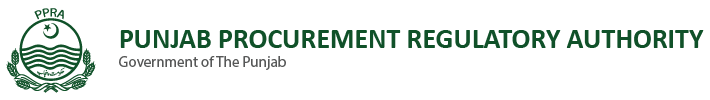 PUNJAB PROCUREMENT REGULATORY AUTHORITYSEPTEMBER 2022 PrefaceThis template for Standard Bidding Documents (SBDs) (Non-Consultancy Services) has been formulated in accordance with Punjab Procurement Regulatory Authority Act, 2009 (PPRA Act-09) and Punjab Procurement Rules 2014 (PPR-14). It has been seriously taken care of that all the basic guidelines/principles/requirements for the preparation of SBDs should be included in this template in order to facilitate the procuring agencies of Punjab. The principle of “Value for money” remained the guiding spirit and ultimate object of our endeavor.All the procuring agencies may use/seek guidance from this template for the preparation and finalization of SBDs (of a specific procurement) which may also include other details, as per requirement of the procuring agencies, as far as they are not inconsistent with Punjab Procurement Regulatory Authority Act, 2009 (PPRA Act-09) and Punjab Procurement Rules, 2014 as amended upto-date (PPR-14). In case of any conflict between provision of this document and the law/ Rules, the later shall prevail.This SBD has been prepared by PPRA internally, endeavored to make it a reality in a very short span of time.Table of ContentsSection-I:  Invitation to Bids MODEL INVITATION TO BID[Tender Notice/Advertisement/Request for Tender]
BIDDING DOCUMENTS FOR THE PROCUREMENT OF SIMPLE SERVICES/REPAIR & MAINTENANCE SERVICES/JANITORIAL SERVICES/SECURITY SERVICES/ANY OTHER SERVICES ETC.Sealed Bids for the provision of simple services/janitorial services/security services/repair & maintenance or any other services [to be filled by procuring agency as per its requirements] are invited from Bidders i.e. firms/companies/sole proprietor/ general order Service Providers/ JVs etc. [to be decided by the Procuring Agency] engaged in trading, registered with relevant Registration Authorities and Tax Departments/ Authorities (Income Tax, Sales Tax & Punjab Sales Tax etc). The Bids shall be received as per single stage/single stage two envelope procedures. [to be opted by the Procuring Agency]Bidding Document, in the English language, can be purchased by the interested Bidders on the submission of a written application to the addressee below and upon payment of a non-refundable fee of Pak Rs.                /- which should be deposited in Govt. Treasury under Head ___________________________________________.Bids must be delivered to the addressee below on or before (date) _______________ at (time)________ Hours. All Bids must be accompanied by a Bid Security of ____% (maximum upto 5%) of the estimated price in the form of CDR/Bank Guarantee / Demand Draft / Pay Order. Late Bids shall be rejected. The Bids will be opened on the same day at (time)______ Hours in the presence of the Bidders’ representatives who may choose to be present at the address below.  Interested eligible Bidders may obtain further information from [name of Procuring Agency] at the address given below from (date)___________  to (date)______________ , (time)_____ to _____ hours.Bidding Documents are immediately available after date of publication. [Name of Procuring Agency] will not be responsible for any cost or expense incurred by Bidders in connection with the preparation or delivery of Bids. In case of official holiday on the day of submission, next day will be treated as closing date. The Bidding document carrying all details can also be downloaded from [name of Procuring Agency and website] and website of Punjab Procurement Regulatory Authority http://ppra.punjab.gov.pk. [Name and address of the Procuring Agency]Section-II:  Instructions to Bidders (ITB)[The Procuring Agency should formulate Instruction to Bidders in accordance with PPR-14 keeping in view its requirements, nature of procurement. i.e. simple services/janitorial services/security services/repair and maintenance/any other services etc. etc. However, for a standard procurement/ contract, contents of a generalized Instruction to Bidders are given below.]Note:- All the procurement procedures shall be conducted in accordance with Punjab Procurement Authority Act-2009 and Punjab Procurement Rules-2014. In case of any conflict between the provision of this document and PPRA Act-2009/ PPRA Rules-2014, the later shall prevail.2.1. Introduction2.2. The Bidding Documents2.3. Preparation of Bids2.4. Submission of Bids2.5. Opening and Evaluation of BidsSection-III.  Technical Specifications (for the guidance of procuring agencies to formulate generic specifications)3.1. Technical Specifications[Text of Technical Specifications of the persons/technical persons supposed to provide the required simple services/repair & maintenance services/janitorial services/security services/any other services etc. etc., are to be inserted in the Bidding documents by the Procuring Agency, as may be applicable.].However a tentative sample for the provision of security services may be as follows:Detail of personals required/ Technical SpecificationsNote:- If required the procuring agency may formulate specification for simple services/repair & maintenance services/janitorial services/any other services etc. keeping in view its requirements. 3.2 Scope of Services[Give detailed description of the Services to be provided by the bidder, dates for completion of various tasks, place of performance for different tasks, specific tasks to be approved by Employer, etc.]Section-IV: Bid Data Sheet4.1. Bid Data Sheet (BDS)The following specific data for the services to be procured shall complement, supplement, or amend the provisions in the Instructions to Bidders (ITB) Section-II. Whenever there is a conflict, the provisions herein shall prevail over those in ITB.[Instructions for completing the Bid Data Sheet are provided, as needed, in the notes in italics mentioned for the relevant ITB Clauses which may be deleted while submitting the Bids.]Model/ Tentative Evaluation Criteria may, inter alia, contain the following:MODEL DRAFT EVALUATION CRITERIA FOR SECURITY SERVICESMandatory Requirement/Knock Down ClausesAge of the security guards must be between ____ to ____ years. Security Guards shall be retired from army/police or any other public sector law enforcing agencies but shall not be retired from kitchen staff or clerical staff ordinance/Store staff or Army absconder, Court Marshaled, or dismissed. Police report satisfactory of each Security Guard must be provided to PIMPD before deployment. Security Company must be registered with Home Department with good reputation. The company must have above ____ years market experience/registration with Home Department and Security Company shall provide proof to this effect. Company will provide documented details of their ______bore rifle license. Mental stability certificate and health fitness certificate from Government Hospital. Evaluation CriteriaTotal Marks: 100 Qualifying Marks: 60 G. Award of ContractSection-V: General Conditions of Contract[The Procuring Agency should formulate General Condition of Contract in accordance with PPR-14 keeping in view its requirements, nature of procurement i.e. simple services/janitorial services/security services/repair and maintenance/any other services etc. etc. However, for a standard procurement/contract contents of a generalized General Conditions of Contract may be as follows:]Section-VI.  Special Conditions of ContractSpecial Conditions of ContractThe following Special Conditions of Contract shall supplement the General Conditions of Contract.  Whenever there is a conflict, the provisions herein shall prevail over those in the General Conditions of Contract.  The corresponding clause number of the GCC is indicated in parentheses.[Instructions for completing the Special Conditions of Contract are provided, as needed, in the notes in italics mentioned for the relevant SCC.  Where sample provisions are furnished, they are only illustrative of the provisions that the Procuring Agency should draft specifically for each procurement. The number of SCC may increase/ vary depending on specific requirements of a specific service in accordance with Section VII i.e. Schedule of Requirements/Work Plan/ Deputation Plan.]1.	Definitions (GCC Clause 1)GCC 1.1 (g)—The Procuring Agency is:GCC 1.1 (h)—The Procuring Agency’s country is:GCC 1.1 (i)—The Service Provider is:2.	Performance Guarantee (GCC Clause 6)GCC 7.1—As per rule 56 of PPR-14, the amount of Performance Guarantee, as a percentage of the Contract Price, shall be:  [could be up to ten (10) percent of the Contract Price; it should not exceed ten (10) percent in any case.]3.	Incidental Materials (GCC Clause 7)GCC 7.1—Incidental materials to be provided are:[Selected material covered under GCC Clause 7 and/or other should be specified with the desired features.  The price quoted in the Bid price or agreed with the selected Service Provider shall be included in the Contract Price.]4.	Payment (GCC Clause 8) GCC 8.1—The method and conditions of payment to be made to the Service Provider under this Contract shall be as follows:Payment for Services provided: [to be decided by the Procuring Agency as per rule-62 of PPR-14]Payment may be made in Pak. Rupees in the following manner: (to be decided by the Procuring Agency)Running Bill modality.5. Prices (GCC Clause 9)GCC 9.1—Prices shall be fixed and shall not be adjusted.6. Liquidated Damages (GCC Clause 15)GCC 15.1—Applicable rate:Maximum deduction:[Applicable rate shall not exceed one-half (0.5) percent per week, and the maximum shall not exceed ten (10) percent of the Contract Price after that Procuring Agency may proceed for the termination of contract along-with other remedies available under PPR-14.]7. Resolution of Disputes (GCC Clause 20)GCC 20.2—The dispute resolution mechanism to be applied pursuant to GCC Clause 20.2 shall be as follows:As per rule-68 of PPR-14, in the case of a dispute between the Procuring Agency and the Service Provider, the dispute shall be referred for arbitration in accordance with the Arbitration Act 1940. 8. Governing Language (GCC Clause 21)GCC 21.1—The Governing Language shall be:9. Applicable Law (GCC Clause 22)GCC 22.1-The Contract shall be interpreted in accordance with the laws applicable in the jurisdiction of the province of Punjab (Pakistan):10. Notices (GCC Clause 23)GCC 23.1—Procuring Agency’s address for notice purposes:	—Service Provider’s address for notice purposes:Section-VII.  Schedule of Requirements/Work Plan/ Deputation Plan [The Procuring Agency should formulate Schedule of Requirements/work plan /deputation plan in accordance with PPR-14 keeping in view its requirements, nature of services to be procured i.e. simple services/janitorial services/security services/repair and maintenance/any other services etc. etc. However, for a standard procurement/contract contents of a generalized Schedule of Requirements may be as follows.]Section-VIII: Sample Forms[The Procuring Agency should formulate Sample Forms in accordance with PPR-14 keeping in view its requirements, nature of procurement i.e. simple services/janitorial services/security services/repair and maintenance/any other services etc. However, for a standard procurement/contract, contents of generalized Sample Forms may be as follows.]8.1 Bid Form[To be signed & stamped by the Service Provider and reproduced on the letter head. To be attached with the Bid, in case of Single Stage One Envelope Procedure and with the Financial Bid, in case of Single Stage Two Envelope Procedure]	Date:		To:  [name and address of Procuring Agency]Gentlemen and/or Ladies:	Having examined the Bidding documents including Addenda Nos.  [insert numbers], the receipt of which is hereby duly acknowledged, we, the undersigned, in conformity with the said Bidding documents for the sum of [total Bid amount in words and figures] or such other sums as may be ascertained in accordance with the Schedule of Prices attached herewith and made part of this Bid.	We undertake, if our Bid is accepted, specified in the Schedule of Requirements.	If our Bid is accepted, we will obtain the guarantee of a bank in a sum equivalent to _____ percent of the Contract Price for the due performance of the Contract, in the form prescribed by the Procuring Agency.	We agree to a Bid by this Bid for a period of [number] days from the date fixed to Bid opening under Clause 2.3.7 of the Instructions to Bidders, and it shall remain binding upon us and may be accepted at any time before the expiration of that period.	Until a formal Contract is prepared and executed (if required), this Bid, together with your written acceptance thereof and your notification of award, shall constitute a binding Contract between us.[In case of single stage one envelope bidding procedure]The Composition of our Bid is:Complete  bidding document (without filling) signed and stamped by the bidder  all the forms relevant to the technical and financial bids (clearly indicated on each form)  All the required documents establishing eligibility of bidders/goods shall be made part of the bid.Any other document required by the procuring agency not inconsistent with PPR-14.[In case of single stage two envelope bidding procedure], The Composition of our bid consists on separate Technical and financial bids, detail of which is as follows:Technical bid includes the following:-Complete  bidding document (without filling) signed and stamped by the bidder All the forms relevant to the technical bid, to be reproduced on the letter head of the bidder as indicated on each individual form.Copy of bid security form along with copy of financial instruments [to be decided by the procuring agency i.e. Bank Guarantee / Bank call-deposit (CDR) / Demand Draft (DD) / Pay Order (PO) or Banker’s cheque] valid for …… (  ) Days, beyond the validity of Bid in the manner as prescribed on the bid security form 8.10.Any other document required by the procuring agency not inconsistent with PPR-14.Financial bid includes the following:-Original Bid form (as per form 8.1 of Bidding documents) on letter head of the firm, duly signed and stamped.Price schedule / financial form (as per form 8.9) to be reproduced on the letter head of the bidder duly signed and stamped.Original Bid security form (as per form 8.10) along with Original financial instrument [to be decided by the procuring agency i.e. Bank Guarantee / Bank call-deposit (CDR) / Demand Draft (DD) / Pay Order (PO) or Banker’s cheque] valid for …… (  ) Days, beyond the validity of Bid. Any other document required by the procuring agency not inconsistent with PPR-14.	Commissions or gratuities, if any, paid or to be paid by us to agents relating to this Bid, and to contract execution if we are awarded the contract, are listed below:______________________	    _______________________     ______________________	   _______________________     ______________________	   _______________________    (if none, state “none”)We understand that you are not bound to accept the lowest or any Bid you may receive.Dated this ________________ day of ________________ 20______.[signature]	[in the capacity of]Duly authorized to sign Bid for and on behalf of 	[The Procuring Agency should formulate Bid Form in accordance with PPR-14 keeping in view its requirements, nature of procurement. i.e. simple services/janitorial services/security services/repair and maintenance/any other services etc. etc. However, for a standard procurement/contract, contents of a generalized Bid Form may be as provided above.]Bidder’s JV Members Information Form{To be reproduced and signed & stamped by the lead partner and all JV members on their letter         Pad, to be attached with Technical Bid in addition to the JV agreement}{The Service Provider shall fill in this Form in accordance with the instructions indicated below. The following table shall be filled in for the Service Provider and for each member of a Joint Venture}.Date: [insert date (as day, month and year) of Bid submission] RFB No.: [insert number of RFB process]Alternative No.: [insert identification No if this is a Bid for an alternative]Page ________ of_ ______ pages8.3. Bidder Profile Form[To be signed & stamped by the Bidder and reproduced on the letter head. To be attached with Technical Bid]a) Audited Financial Statement Attachment (Last 3 years)b) Details of Experience (Last Five Years)c) Staff Detail and last month Payroll[The Procuring Agency should formulate Bidder Profile Form in accordance with PPR-14 keeping in view its requirements, nature of procurement. i.e. simple services/janitorial services/security services/repair and maintenance/any other services etc. etc. However, for a standard procurement/contract, contents of a generalized Bidder Profile Form may be as provided above.]8.4. General Information Form[To be signed & stamped by the Bidder and reproduced on the letter head. To be attached with Technical Bid]*Please attach copies of NTN, GST Registration & Professional Tax Certificate[The Procuring Agency should formulate General Information Form in accordance with PPR-14 keeping in view its requirements, nature of procurement i.e. simple services/janitorial services/security services/repair and maintenance/any other services etc. etc. However, for a standard procurement/contract, contents of a generalized General Information Form may be as provided above.]8.5. Affidavit[To be printed on PKR 100 Stamp Paper, duly attested by oath commissioner. To be attached with Technical Bid]Name: ______________________________________(Applicant)I, the undersigned, do hereby certify that all the statements made in the Bidding document and in the supporting documents are true, correct and valid to the best of my knowledge and belief and may be verified by employer if the Employer, at any time, deems it necessary.The undersigned hereby authorize and request the bank, person, company or corporation to furnish any additional information requested by the [name of Procuring Agency] of the Punjab deemed necessary to verify this statement regarding my (our) competence and general reputation.The undersigned understands and agrees that further qualifying information may be requested and agrees to furnish any such information at the request of the [name of Procuring Agency]. The undersigned further affirms on behalf of the firm that:The firm has not been blacklisted by any Department. The documents/photocopies provided with Bid are authentic. In case, any fake/bogus document was found at any stage, the firm shall be blacklisted as per Law/ Rules.Affidavit for correctness of information.Contractor/firm is not blacklisted or subject to any pending litigation with any Government or Public Department[Name of the Contractor/ Bidder/ Service Provider] undertakes to treat all information provided as confidential.Signed by an authorized Officer of the companyTitle of Officer: _______________________Name of Company: _______________________	Date:             _______________________[The Procuring Agency may alter or modify the details of this form in accordance with PPR-14 keeping in view its requirements, nature of procurement i.e. simple services/janitorial services/security services/repair and maintenance/any other services etc. etc. However, for a standard procurement/contract, contents of a generalized this Form may be as provided above.]8.6. Performance Guarantee Form[To be signed & stamped by the Bidder and reproduced on the letter head. To be attached with Technical Bid]To,[name and address of the Procuring Agency]WHEREAS	(Name of the Contractor/ Service Provider) ___________________________________________ hereinafter called "the Contractor" has undertaken, in pursuance of “INVITATION TO BID FOR THE “PROVISION OF _________” procurement of the following:1. [Please insert details].(Here in after called “the Contract").AND WHEREAS it has been stipulated by you in the Contract that the Contractor shall furnish you with a bank guarantee by a scheduled bank for the sum specified therein as security for compliance with the Contractor's performance obligations in accordance with the Contract;AND WHEREAS we have agreed to give the Contractor a Guarantee;THEREFORE WE hereby affirm that we are Guarantor and responsible to you, on behalf of the Contractor, up to a total of ___________________________________(Amount of the guarantee in words and figures), and we undertake to pay you, upon your first written demand declaring the Contractor to be in default under the Contract, and without cavil or argument, any sum or sums as specified by you, within the limits of ___________________________(Amount of Guarantee) as aforesaid without your needing to prove or to show grounds or reasons for your demand or the sum specified therein.[NAME OF GUARANTOR]Signature__________________________________Name_____________________________________Title _____________________________________Address___________________________________Seal______________________________________Date____________________________________[The Procuring Agency may alter or modify the details of this form in accordance with PPR-14 keeping in view its requirements, nature of procurement i.e. simple services/janitorial services/security services/repair and maintenance/any other services etc. etc. However, for a standard procurement/contract, contents of a generalized this Form may be as provided above.]8.7. Technical Bid Form[To be signed & stamped by the Bidder and reproduced on the letter head. To be attached with Technical Bid]Stamp & Signature of Bidder ______________________   [The Procuring Agency may alter or modify the details of this form in accordance with PPR-14 keeping in view its requirements, nature of procurement. i.e. simple services/janitorial services/security services/repair and maintenance/any other services etc. etc. However, for a standard procurement/contract, contents of a generalized this Form may be as provided above.]8.8. Contract Form[To be signed & stamped by the Bidder and reproduced on the letter head. To be attached with Technical Bid]THIS AGREEMENT made on the _____ day of __________ 20_____ between [name of Procuring Agency] of [country of Procuring Agency] (hereinafter called “the Procuring Agency”) on the one part and [name of Service Provider] of [city and country of Service Provider] (hereinafter called “the Service Provider”) on the other part:WHEREAS the Procuring Agency invited Bids for certain services, viz., [brief description of services] and has accepted a Bid by the Service Provider for the supply of those services in the sum of [contract price in words and figures] (hereinafter called “the Contract Price”).NOW THIS AGREEMENT WITNESSETH AS FOLLOWS:1.	In this Agreement words and expressions shall have the same meanings as are respectively assigned to them in the Conditions of Contract referred to.2.	The following documents shall be deemed to form and be read and construed as part of this Agreement, viz.:(a)	the Bid Form and the Price Schedule submitted by the Bidder;(b)	the Schedule of Requirements;(c)	the Technical Specifications;(d)	the General Conditions of Contract;(e)	the Special Conditions of Contract; and(f)	the Procuring Agency’s Notification of Award.(g)	Contract agreement (h)	Complete Bid document 3.	In consideration of the payments to be made by the Procuring Agency to the Service Provider as hereinafter mentioned, the Service Provider hereby covenants with the Procuring Agency to provide the services in accordance with the provisions of the Contract and as required under Section VII Schedule of Requirements/Work Plan/ Deputation Plan.4.	The Procuring Agency hereby covenants to pay the Service Provider in consideration of the provision of services, the Contract Price or such other sum as may become payable under the provisions of the contract at the times and in the manner prescribed by the contract.IN WITNESS whereof the parties hereto have caused this Agreement to be executed in accordance with their respective laws the day and year mentioned above.Signed, sealed, delivered by 	 the 	 (for the Procuring Agency)Signed, sealed, delivered by 	 the 	 (for the Service Provider)[The Procuring Agency should formulate Contract Form in accordance with PPR-14 keeping in view its requirements, nature of procurement i.e. simple services/janitorial services/security services/repair and maintenance/any other services etc. etc. However, for a standard procurement/contract, contents of a generalized Contract Form may be as provided above.]8.9. Financial Bid Form/Price Schedule[To be signed & stamped by the Bidder and reproduced on the letter head. To be attached with Financial Bid]MINIMUM WAGE RATE SHOULD BE STRICTLY ADHERED Total Bid value (against which a Bid shall be evaluated) in figure.Total Bid value (against which a Bid shall be evaluated) in words.Detail of all applicable taxes/duties/charges, which must be included in the  rates quoted by bidder,  is given as below:Note:In case of difference between unit price and total price, unit price shall prevail and total price shall be “final”. (Please refer ITB clause 2.5.6).In case of difference between amount in “words” and amount in “figures”, amount in “words” shall be considered final.A bid not compliant to minimum wage rate (as notified by the government) or excluding applicable taxes and duties shall straight away be rejected.Stamp & Signature of Bidder ______________________   [The Procuring Agency may alter or modify the details of this form in accordance with PPR-14 keeping in view its requirements, nature of procurement i.e. simple services/janitorial services/security services/repair and maintenance/any other services etc. etc. However, for a standard procurement/contract, contents of a generalized this Form may be as provided above. 8.10. Bid Security Form[To be signed & stamped by the Bidder and reproduced on the letter head. To be attached with Financial Bid]Whereas [name of the Bidder] (hereinafter called “the Bidder”) has submitted its Bid dated [date of submission of Bid] for the supply of [name and/or description of the services] (hereinafter called “the Bid”).KNOW ALL PEOPLE by these presents that we [name of bank] of [name of country], having our registered office at [address of bank] (hereinafter called “the Bank”), are bound unto [name of Procuring Agency] (hereinafter called “the Procuring Agency”) in the sum of for which payment well and truly to be made to the said Procuring Agency, the Bank binds itself, its successors, and assigns by these presents.  Sealed with the Common Seal of the said Bank this _____ day of ____________ 20____.THE CONDITIONS of this obligation are:1.	If the Bidder withdraws its Bid during the period of Bid validity specified by the Bidder on the Bid Form; or2.	If the Bidder, having been notified of the acceptance of its Bid by the Procuring Agency during the period of Bid validity:(a)	fails or refuses to execute the Contract Form, if required; or(b)	fails or refuses to furnish the Performance Guarantee, in accordance with the Instructions to Bidders;we undertake to pay to the Procuring Agency up to the above amount upon receipt of its first written demand, without the Procuring Agency having to substantiate its demand, provided that in its demand the Procuring Agency will note that the amount claimed by it is due to it, owing to the occurrence of one or both of the two conditions, specifying the occurred condition or conditions.This guarantee will remain in force up to and including thirty (30) days after the period of Bid validity, and any demand in respect thereof should reach the Bank not later than the above date.[signature of the bank][The Procuring Agency may alter or modify the details of this form in accordance with PPR-14 keeping in view its requirements, nature of procurement i.e. simple services/janitorial services/security services/repair and maintenance/any other services etc. etc. However, for a standard procurement/contract contents of a generalized this Form may be as provided above.]Section IX- Check List[To be signed and stamped and presented on Bidder’s letter head pad]The provision of this checklist is essential prerequisite along with submission of tenders (with technical proposal).Stamp & Signature of Bidder ______________________   [The Procuring Agency may alter or modify the details of this form in accordance with PPR-14 keeping in view the nature and scope of the procurement and as per its requirements. i.e. simple services/janitorial services/security services/repair and maintenance/any other services etc. etc.]Notes on the Invitation to BidsEssentials of a Tender Notice. The Tender Notice should include the following information:Name of Procuring AgencyTender number to be allotted by the Procuring Agency (for identification/ reference)Procurement Title (indicating type of services and related details)Contact person (for seeking Bidding documents)Last date for obtaining Bidding documents and its price (if any)Closing time and date as well as place for receiving BidsTime and Place of public opening of Bids (Bids must be opened on the closing date at least thirty minutes after the deadline for submission of Bids)Amount of Bid security (____% age of estimated price)Procurement Procedure i.e. Single stage one envelope or single stage two envelopeIn case the required services involves the essential materials as well, a gist of such material.Observance of all applicable taxes and minimum wage rate as notified by the govt.Licensed from home department (in case of security services)The Bidding document shall be made available to the interested firms/prospecting Bidders, immediately after the tender is publishedThe Bidding documents may be downloaded from the PPRA website: https://ppra.punjab.gov.pkImportant Rules w.r.t. Invitation to BidsRule 12Uploading of tender on PPRA WebsiteIn case Publication in newspaper is required, it has to be in two National Dailies (one English and other Urdu).Rule 14Closing date and time of receipt of tenderTender opening date and timeResponse time of at least 15 days for National and 30 days for International Competitive Bidding (Better to send the case to DGPR around 25-30 days before the opening date to make amends for the delays)Rule 25Immediate availability of tender documents to the BiddersRule 27Bid security (percentage of estimated price)Rule 30Same closing and opening dateRule 38Procurement ProcedureSr. No.Description of servicesEstimated Amount (in rupees/millions)RemarksDetail of essential materials, quantities enclosed with Bidding documents.Detail of essential materials, quantities enclosed with Bidding documents.Detail of essential materials, quantities enclosed with Bidding documents.Detail of essential materials, quantities enclosed with Bidding documents.Detail of essential materials, quantities enclosed with Bidding documents.Detail of essential materials, quantities enclosed with Bidding documents.2.1.1 Scope of BidThe Procuring Agency (PA), as indicated in the Bid Data Sheet (BDS) invites Bids for the provision of [nature of services to be decided by the procuring agency] as specified in the Section-IV Bid Data Sheet (BDS) and Section VII- Schedule of Requirements. The successful Bidders will be expected to provide the services for the specified period and timeline(s) as stated in the BDS.2.1.2 Source of FundsThe Procuring Agency named in the Bid Data Sheet has received budget from the Government of Punjab. The Procuring Agency intends to apply the provided funds/ a portion of this budget to make eligible payments under the contract for which the Invitation to bids has been issued.2.1.3 Eligible BiddersThe Invitation to Bids is open to all Service Providers i.e. association of firms/companies/sole proprietor/ JVs, registered with relevant Registration Authorities and Tax Departments/Authorities (Income Tax, Sales Tax & Punjab Sales Tax etc.) [To be decided by the Procuring Agency], except as provided hereinafter.Bidders should not be associated, or have been associated in the past, directly or indirectly, with a firm or any of its affiliates which have been engaged by the Procuring Agency to provide consultancy services for the preparation of the design, specifications, and other documents to be used for the procurement of the services to be purchased under this Invitation to Bids.Government-owned enterprises may participate only if they are duly/legally authorized in this regard by the respective/relevant competent forum/authority.Bidders shall not be under a declaration of blacklisting by any Government department/other Procuring Agency or by Punjab Procurement Regulatory Authority (PPRA).In the case of a joint venture, consortium, or association, all members shall be jointly and severally liable for the execution of the Contract in accordance with the terms and conditions of the Contract. The joint venture, consortium, or association shall nominate a Lead Member as nominated in the BDS, who shall have the authority to conduct all business for and on behalf of any and all the members of the joint venture, consortium, or association during the Bidding process, and in case of award of contract, during the execution of contract.[It is upon procuring agency to decide the participation of Bidders in J.V mode. The limit on the number of members of JV or Consortium or Association may be prescribed in BDS, in accordance with the guidelines issued by the PPRA].The appointment of Lead Member in the joint venture, consortium, or association shall be confirmed by submission of a valid Power of Attorney to the Procuring Agency.Any agreement that form a joint venture, consortium or association shall be required to be submitted as part of the Bid and shall be attested.Any bid submitted by the joint venture, consortium or association shall indicate the part of proposed contract to be performed by each party and each party shall be evaluated or post qualified with respect to its contribution only and the responsibilities of each party and shall not be substantially altered without prior written approval of the Procuring Agency and in line with any instructions issued by the Authority.The invitation for Bids is open to all prospective bidder/service provider subject to any provisions or licensing/regulatory requirements issued by the respective national/ provincial professional statutory body established for that particular trade or business.A Bidder shall not have a conflict of interest. All Bidders found to have a conflict of interest shall be disqualified. A Bidder may be considered to have a conflict of interest with one or more parties in this Bidding process, if they:are associated or have been associated in the past, directly or indirectly with a firm or any of its affiliates which have been engaged by the Procuring Agency to provide consulting services for the preparation of the design, specifications and other documents to be used for the procurement of the services to be purchased under this Invitation for Bids.have controlling shareholders in common; or receive or have received any direct or indirect subsidy from any of them; or have the same legal representative for purposes of this Bid; orhave a relationship with each other, directly or through common third parties, that puts them in a position to have access to information about or influence on the Bid of another Bidder, or influence the decisions of the Procuring Agency regarding this Bidding process; orsubmit more than one Bid in this Bidding process, However, this does not limit the participation of subcontractors in more than one Bid.A Bidder may be ineligible if –the Bidder is declared bankrupt or, in the case of company or firm, insolvent;payments in favor of the Bidder is suspended in accordance with the judgment of a court of law other than a judgment declaring bankruptcy and resulting, in accordance with the national laws, in the total or partial loss of the right to administer and dispose of its property;legal proceedings are instituted against such Bidder involving an order suspending payments and which may result, in accordance with the national laws, in a declaration of bankruptcy or in any other situation entailing the total or partial loss of the right to administer and dispose of the property;the Bidder is convicted, by a final judgment, of any offence involving professional conduct;The Bidder is debarred and blacklisted due to involvement in corrupt and fraudulent practices in accordance with the provision of section 17A of PPRA Act, 2009 and Rule-21, read with Schedule appended with, Punjab Procurement Rules, 2014. The Bidder is debarred and blacklisted in general (i.e. to the extent of all public procurement) due to consistent performance failure in accordance with the section 17A of PPRA Act, 2009 and Rule-21, read with Schedule appended with, Punjab Procurement Rules, 2014.The firm, Service Provider and contractor is blacklisted/ debarred by any international organization.Bidders shall provide to the Procuring Agency evidence of their eligibility, proof of compliance with the necessary legal requirements to carry out the contract effectively.Bidders shall provide such evidence of their continued eligibility satisfactory to the Procuring Agency, as the Procuring Agency shall reasonably request.Bidders shall submit proposals relating to the nature, conditions and modalities of sub-contracting wherever the sub-contracting of any elements of the contract amounting to more than ten percent of the Bid price is envisaged.2.1.4.	Cost of BiddingThe Bidder shall bear all costs associated with the preparation and submission of its Bid, and the Procuring Agency named in the Bid Data Sheet, hereinafter referred to as “the Procuring Agency,” will in no case be responsible or liable for those costs, regardless of the conduct or outcome of the Bidding process.2.1.5.	One person one bidAs per Rule 36A of Punjab Procurement Rules 2014, a Bidder shall submit only one Bid in the same bidding process, either individually as a Bidder or as a member in a joint venture or any similar arrangement.No Bidder can be a sub-contractor while submitting a Bid individually or as a member of a joint venture in the same Bidding process.A Bidder, if acting in the capacity of sub-contractor in any Bid, shall not submit bid for the same.  2.1.6.	Work Plan/Deputation PlanThe Bidder shall be responsible for the provision of bids as per work plan/deputation plan formulated by the procuring agency and procuring agency may also, from time to time amend the same as per its requirement.  2.2.1.	Content of Bidding DocumentsThe services required, Bidding procedures, and contract terms are prescribed in the Bidding documents. The Bidding documents, inter alia, include:Invitation to BidsInstructions to Bidders (ITB)Technical SpecificationsBid Data SheetGeneral Conditions of Contract (GCC)Special Conditions of Contract (SCC)Schedule of RequirementsBid FormBidder Profile FormGeneral Information FormAffidavitBid Security FormTechnical Bid FormContract FormFinancial Bid Form / Price SchedulePerformance Guarantee FormCheck ListThe Bidder is required to examine all instructions, forms, terms, and specifications in the Bidding documents. Failure to furnish all information as required by the Bidding documents or to submit a Bid not substantially responsive to the Bidding documents in every respect will be at the Bidder’s risk and may result in the rejection of its Bid.In case of discrepancies between the Invitation to Bid and the Bidding Documents listed in ITB 2.2.1 (i) above, the said Bidding Documents, not in conflict with any provision of PPR-14, will take precedence.The Procuring Agency is not responsible for the completeness of the Bidding Documents and their addenda, if they were not obtained directly from the Procuring Agency or from its website or website of PPRA. Re-confirming from the Procuring Agency that all pages/ contents have been properly and clearly received is the prime responsibility of the Bidder.2.2.2. Clarification of Bidding DocumentsA prospective Bidder requiring any clarification of the Bidding documents may notify the Procuring Agency in writing or by email at the Procuring Agency’s address indicated in Invitation to Bid/ Tender Notice/ Advertisement. The Procuring Agency will respond in writing to any request for clarification of the Bidding documents which it receives no later than seven (7) days prior to the deadline for the submission of Bids prescribed in the Bid Data Sheet. Written copies of the Procuring Agency’s response (including an explanation of the query but without identifying) will be sent to all prospective Bidders that have received the Bidding documents.A prospective Bidder requiring any clarification of the Bidding Documents may notify the Procuring Agency in writing or in electronic form that provides record of the content of communication at the Procuring Agency's address indicated in the BDS.The Procuring Agency will within three (3) working days after receiving the request for clarification, respond in writing or in electronic form to any request for clarification provided that such request is received not later than seven (7) days prior to the deadline for the submission of Bids. As prescribed in ITB 2.2.2 (i), above. However, this clause shall not apply in case of alternate methods of Procurement.Copies of the Procuring Agency's response will be forwarded to all identified Prospective Bidders through an expeditious identified source of communication, e.g.: e-mail etc., including a description of the inquiry, but without identifying its source.Should the Procuring Agency deem it necessary to amend the Bidding Documents as a result of a clarification, it shall do so following the procedure under ITB 2.2.3.If indicated in the BDS, the Bidder’s designated representative is invited at the Bidder’s cost to attend a pre-Bid meeting at the place, date and time mentioned in the BDS. During this pre-Bid meeting, prospective Bidders may request clarification of the schedule of requirement, the Evaluation Criteria or any other aspects of the Bidding Documents.Minutes of the pre-Bid meeting, if applicable, including the text of the questions asked by Bidders, including those during the meeting (without identifying the source) and the responses given, together with any responses prepared after the meeting will be transmitted promptly to all prospective Bidders who have obtained the Bidding Documents. Any modification to the Bidding Documents that may become necessary as a result of the pre-Bid meeting shall be made by the Procuring Agency exclusively through the use of an Addendum pursuant to ITB 2.2.3. Non-attendance at the pre-Bid meeting will not be a cause for disqualification of a Bidder.2.2.3. Amendment of Bidding DocumentsAt any time prior to the deadline for submission of Bids, but not later than three (3) days before the closing time of the submission of Bid, the Procuring Agency, for any reason, whether at its own initiative or in response to a clarification requested by a prospective Bidder, may modify the Bidding documents by amendment. Any such change/amendment in the Bidding documents shall be provided in a timely manner, preferably through electronic means also, not later than three (3) days, and on equal opportunity basis as per Rule-25(3) of PPR-14.All prospective Bidders that have received the Bidding documents will be notified of the amendment in writing or by email, and will be binding on them. Before the deadline for submission of Bids, the Procuring Agency for any reason, whether at its own initiative or in response to a clarification requested by a prospective Bidder or pre-Bid meeting may modify the Bidding Documents by issuing addenda.Any addendum issued including the notice of any extension of the deadline shall be part of the Bidding Documents and shall be communicated in writing or in any identified electronic form, e.g. email that secures record of the content of subject communication.In order to allow prospective Bidders reasonable time in which to take an addendum into account in preparing their Bids, the Procuring Agency, at its discretion, may extend the deadline for the submission of Bids, as per rule 29 of PPR-14, in the manner similar to the original advertisements, so as to avoid any inconvenience and to doubly ensure level playing field for all prospective bidders. 2.3.1.	Language of BidThe Bid prepared by the Bidder, as well as all correspondence and documents relating to the Bid exchanged by the Bidder and the Procuring Agency shall be written in the language specified in the Bid Data Sheet. Supporting documents and printed literature furnished by the Bidder may be in same language.2.3.2.	Bid FormThe Bidder shall complete the Bid Form and the appropriate Price Schedule (Financial Bid) furnished in the Bidding documents, indicating the simple services/janitorial services/security services/repair and maintenance/any other services etc. etc. to be provided. 2.3.3.	Bid PricesThe Bidder shall indicate on form 8.10 the unit prices (where applicable) and total Bid price of the person/guard [to be decided by the procuring agency] the services of which it proposes to provide under the contract.Prices indicated on the Price Schedule shall be item wise/ package wise [to be decided by the Procuring Agency on form 8.10]  The Bidder’s separation of price components in accordance with ITB Clause 2.3.4(i) above will be solely for the purpose of facilitating the comparison of Bids by the Procuring Agency and will not in any way limit the Procuring Agency’s right to contract on any of the terms offered.Prices quoted by the Bidder shall be fixed during the Bidder’s performance of the contract and not subject to variation on any account, unless otherwise specified in the Bid Data Sheet.  A Bid submitted with an adjustable price quotation will be treated as non-responsive and may be rejected.2.3.4. Bid CurrenciesPrices shall be quoted in Pak Rupees unless otherwise specified in the Bid Data Sheet.The Bidders must adhere to the minimum wage rate (notified by Labour & Human Resource Department) and all applicable taxes (imposed by FBR/PRA/any other government organization) while preparing financial bid.2.3.5. Documents Establishing Bidder’s Eligibility and QualificationPursuant to ITB Clause 2.1.3, the Bidder shall furnish, as part of its Bid, documents establishing the Bidder’s eligibility to Bid and its qualifications to perform the contract if its Bid is accepted.The documentary evidence of the Bidder’s eligibility to Bid shall establish to the Procuring Agency’s satisfaction that the Bidder, at the time of submission of its Bid, is eligible as defined under ITB Clause 2.1.3.The documentary evidence, of the Bidder’s qualifications to perform the contract if its Bid is accepted, shall establish to the Procuring Agency’s satisfaction:that the Bidder has the financial, technical capability necessary to perform the contract;That the Bidder meets the qualification criteria listed in the Bid Data Sheet.2.3.6.	Bid SecurityThe Bidder shall furnish, as part of its Bid, a Bid security in the amount specified in the Bid Data Sheet.The Bid security is required to protect the Procuring Agency against the risk of Bidder’s conduct which would warrant the security’s forfeiture Pursuant to ITB Clause 2.3.6. (vii).The Bid security shall be in Pakistan Rupees and shall be in one of the following forms:Bank Guarantee, Bank call-deposit (CDR), Demand Draft (DD), Pay Order (PO) or Banker’s cheque valid for (___) Days, beyond the validity of Bid. [to be decided by the Procuring Agency keeping in view the time to be taken till award of contract or signing of contract agreement and chances of extension in Bid validity if any. The number of days will be expressed in word and figures].Any Bid not secured in accordance with ITB Clauses 2.3.7 (i) and (iii) may be rejected by the Procuring Agency as non-responsive. Unsuccessful Bidders’ Bid security will be discharged or returned as promptly as possible but not later than …. (   ) days [to be inserted by the Procuring Agency in word and figures] after the expiration of the period of Bid validity prescribed by the Procuring Agency pursuant to ITB Clause 2.3.7 (iii) (a) or along with unopened financial proposal as per rule 38(2)(a)(vii) of PPR-14, which shall take precedence, and is as under:         “38(2)(a)(vii) the financial proposal of the Bids found technically non-responsive shall be retained unopened and shall be returned on the expiry of the grievance period or the decision of the complaint, if any, filed by the non-responsive Bidder, whichever is later:          provided that the Procuring Agency may return the sealed financial proposal earlier if the disqualified or non-responsive Bidder, contractor or consultant submits an affidavit, through an authorized representative, to the effect that he is satisfied with the proceedings of the Procuring Agency”.The successful Bidder’s Bid security will be discharged upon the Bidder signing the contract, pursuant to ITB Clause 2.6.1, and furnishing the Performance Guarantee, pursuant to ITB Clause 2.6.2.The Bid security may be forfeited:if a Bidder withdraws its Bid during the period of Bid validity specified by the Bidder on the Bid Form; orin the case of a successful Bidder, if the Bidder:fails to sign the contract in accordance with ITB Clause 2.6.3; orfails to furnish Performance Guarantee in accordance with ITB Clause 2.6.2; oris blacklisted under relevant provisions of PPRA Act, 2009 and PPR-14.2.3.7.	Period of Validity of BidsBids shall remain valid for the period specified in the Bid Data Sheet after the date of Bid opening prescribed by the Procuring Agency. A Bid valid for a shorter period may be rejected by the Procuring Agency as non-responsive.In exceptional circumstances, the Procuring Agency may solicit the Bidder’s consent to an extension of the period of validity (as per rule-28 of PPR-14). The request and the responses thereto shall be made in writing (or by email).  The Bid security provided under ITB Clause 2.3.7 shall also be suitably extended.  A Bidder may refuse the request without forfeiting its Bid security.  A Bidder accepting the request will not be required nor permitted to modify its Bid. 2.3.8.	Format and Signing of BidThe Bidder shall prepare an original and the number of copies of the Bid indicated in the Bid Data Sheet, clearly marking each “ORIGINAL BID” and “COPY OF BID,” as appropriate.  In the event of any discrepancy between them, the original shall prevail.The original and the copy or copies of the Bid shall be typed or written in indelible ink and shall be signed by the Bidder or a person or persons duly authorized to bind the Bidder to the contract.  All pages of the Bid, shall be initialed by the person or persons signing the Bid.Any interlineation, erasures, or overwriting shall be valid only if they are initialed by the person or persons signing the Bid.The original and the copy or copies of the Bid shall be typed or written in indelible ink and shall be signed by the Bidder or a person or persons duly authorized to sign on behalf of the Bidder. This authorization shall consist of a written confirmation as specified in the BDS and shall be attached to the Bid. The name and position held by each person signing the authorization must be typed or printed below the signature. All pages of the Bid, shall be initialed by the person or persons signing the Bid.Any interlineations, erasures, or overwriting shall be valid only if they are signed by the person or persons signing the Bidder.The Bidder shall furnish information as described in the Form of Bid on commissions or gratuities, if any, paid or to be paid to agents relating to this Bid and to contract execution if the Bidder is awarded the contract.2.3.9.	Minimum Wage rates/all applicable taxesThe Bidders must adhere to the minimum wage rate (notified by Labour & Human Resource Department) and all applicable taxes (imposed by FBR/PRA/any other government organization) while preparing financial bid. 2.4.1	Sealing and Marking of BidsAs per Rule 24, the Bidder shall seal the original and each copy of the Bid in separate envelopes, duly marking the envelopes as “ORIGINAL” and “COPY.”  The envelopes shall then be sealed in an outer envelope.The inner and outer envelopes shall:be addressed to the Procuring Agency at the address given in the Bid Data Sheet; andbear the title of procurement Activity indicated in the Bid Data Sheet, the Invitation to Bids (ITB) title and number indicated in the Bid Data Sheet, and a statement:  “DO NOT OPEN BEFORE….. (time and date),” [to be completed with the time and the date specified in the Bid Data Sheet, pursuant to ITB Clause 2.4.2.]The inner envelopes shall also indicate the name and address of the Bidder to enable the Bid to be returned unopened in case it is declared “late”.If the outer envelope is not sealed and marked as required by ITB Clause 2.4.1 (i), the Procuring Agency will assume no responsibility for the Bid’s misplacement or premature opening.In case of Single Stage One Envelope Procedure, the Bidder shall seal the original and each copy of the Bid in separate envelopes, duly marking the envelopes as “ORIGINAL” and “COPY.” The envelopes shall then be sealed in an outer envelope securely sealed in such a manner that opening and resealing cannot be achieved undetected.Note: The envelopes shall be sealed and marked in accordance with the bidding procedure adopted as referred in Rule-38 of PPR-2014, which shall have precedence.The inner and outer envelopes shall:be addressed to the Procuring Agency at the address given in the BDS; andbear the title of the subject procurement or Project name, as the case may be as indicated in the BDS, the Invitation to Bids (ITB) title and number indicated in the BDS, and a statement: “DO NOT OPEN BEFORE,” to be completed with the time and the date specified in the BDS, pursuant to ITB 2.4.2.In case of Single Stage Two Envelope Procedure, The Bid shall comprise two envelopes submitted simultaneously, one called the Technical Proposal and the other Financial Proposal. Both envelopes to be enclosed together in an outer single envelope called the Bid. Each Bidder shall submit his bid as under: Bidder shall submit his TECHNICAL PROPOSAL and FINANCIAL PROPOSAL in separate inner envelopes and enclosed in a single outer envelope. ORIGINAL and each copy of the Bid shall be separately sealed and put in separate envelopes and marked as such. (c) The envelopes containing the ORIGINAL and copies will be put in one sealed envelope and addressed / identified as given in BDS.The inner and outer envelopes shall: a)	be addressed to the Procuring Agency at the address provided in the BDS; b)	bear the name and identification number of the contract as defined in the BDS; and provide a warning not to open before the time and date for bid opening, as specified in the BDS, pursuant to ITB 2.4.2;c)	In addition to the identification required in Sub- Clause (b) hereof, the inner envelope shall indicate the name and address of the Bidder to enable the bid to be returned unopened in case it is declared “late” pursuant to  ITB.2.4.3.If all envelopes are not sealed and marked as required by ITB 2.4.1 or incorrectly marked, the Procuring Agency will assume no responsibility for the misplacement or premature opening of Bid.2.4.2	Deadline for Submission of BidsBids must be received by the Procuring Agency at the address specified under BDS no later than the time and date specified in the Bid Data Sheet.The Procuring Agency may, at its discretion and as per rule 29 of PPR-14, extend this deadline for the submission of Bids by amending the Bidding documents in accordance with ITB Clause 2.2.2 & 2.2.3 in which case all rights and obligations of the Procuring Agency and Bidders previously subject to the deadline will thereafter be subject to the deadline as extended.Bids shall be received by the Procuring Agency at the address specified under BDS no later than the date and time specified in the BDS. 2.4.3. Late BidsAny Bid received by the Procuring Agency after the deadline for submission of Bids prescribed by the Procuring Agency pursuant to ITB Clause 2.4.2 will be rejected and returned unopened to the Bidder.The Procuring Agency shall not consider for evaluation any Bid that arrives after the deadline for submission of Bids.Any Bid received by the Procuring Agency after the deadline for submission of Bids shall be declared late, recorded, rejected and returned unopened to the Bidder.2.4.4. Modification and Withdrawal of BidsThe Bidder may modify or withdraw its Bid after the Bid’s submission, provided that written notice of the modification, including substitution or withdrawal of the Bids, is received by the Procuring Agency prior to the deadline prescribed for submission of Bids.The Bidder’s modification or withdrawal notice shall be prepared, sealed, marked, and dispatched in accordance with the provisions of Clause (i) A withdrawal notice may also be sent by email, but followed by a signed confirmation copy, postmarked not later than the deadline for submission of Bids.No Bid may be modified after the deadline for submission of Bids.No Bid may be withdrawn in the interval between the deadline for submission of Bids and the expiration of the period of Bid validity specified by the Bidder on the Bid Form. Withdrawal of a Bid during this interval may result in the Bidder’s forfeiture of its Bid security (along with other remedies available under PPR-14), pursuant to the ITB Clause 2.3.7 (vii).A Bidder may withdraw its Bid after it has been submitted, provided that written notice of the withdrawal of the Bid, is received by the Procuring Agency prior to the deadline for submission of Bids.Revised bid may be submitted after the withdrawal of the original bid before the deadline for submission of Bids.2.5.1.	Opening of Bids by the Procuring AgencyThe Procuring Agency will open all Bids, in public, in the presence of Bidders’ or their representatives who choose to attend, and other parties with a legitimate interest in the Bid proceedings at the place, on the date and at the time, specified in the BDS. The Bidders’ representatives present shall sign a register as proof of their attendance.First, envelopes marked “WITHDRAWAL” shall be opened and read out and the envelope with the corresponding bid shall not be opened, but returned to the Bidder. No bid withdrawal shall be permitted unless the corresponding Withdrawal Notice contains a valid authorization to request the withdrawal and is read out at bid opening.Second, outer envelopes marked “SUBSTITUTION” shall be opened. The inner envelopes containing the Substitution Bid shall be exchanged for the corresponding Original Bid being substituted, which is to be returned to the Bidder unopened. No envelope shall be substituted unless the corresponding Substitution Notice contains a valid authorization to request the substitution and is read out and recorded at bid opening.Next, outer envelopes marked “MODIFICATION” shall be opened. No Technical Proposal and/or Financial Proposal shall be modified unless the corresponding Modification Notice contains a valid authorization to request the modification and is read out and recorded at the opening of the Bids. Any Modification shall be read out along with the Original Bid except in case of Single Stage Two Envelope Procedure where only the Technical Proposal, both Original as well as Modification, are to be opened, read out, and recorded at the opening. Financial Proposal, both Original and Modification, will remain unopened till the prescribed financial bid opening date.Other envelopes holding the Bids shall be opened one at a time, in case of Single Stage One Envelope Procedure, the Bidders names, the Bid prices, the total amount of each Bid and of any alternative Bid (if alternatives have been requested or permitted), any discounts, the presence or absence of Bid Security, Bid Securing Declaration and such other details as the Procuring Agency may consider appropriate, will be announced by the Procurement Evaluation Committee.In case of Single Stage Two Envelope Procedure, the Procuring Agency will open the Technical Proposals in public at the address, date and time specified in the BDS in the presence of Bidders` designated representatives who choose to attend and other parties with a legitimate interest in the Bid proceedings. The Financial Proposals will remain unopened and will be held in custody of the Procuring Agency until the specified time of their opening.The envelopes holding the Technical Proposals shall be opened one at a time, and the following read out and recorded: (a) the name of the Bidder; (b) whether there is a modification or substitution; (c) the presence of a Bid Security, if required; and (d) Any other details as the Procuring Agency may consider appropriate.Bids not opened and not read out at the Bid opening shall not be considered further for evaluation, irrespective of the circumstances. In particular, any discount offered by a Bidder which is not read out at Bid opening shall not be considered further.Bidders are advised to send in a representative with the knowledge of the content of the Bid who shall verify the information read out from the submitted documents. Failure to send a representative or to point out any un-read information by the sent Bidder’s representative shall indemnify the Procuring Agency against any claim or failure to read out the correct information contained in the Bidder’s Bid.No Bid will be rejected at the time of Bid opening except for late Bids which will be returned unopened to the Bidder, pursuant to 2.4.3 (i).The Procuring Agency shall prepare minutes of the Bid opening. The record of the Bid opening shall include, as a minimum: the name of the Bidder and whether or not there is a withdrawal, substitution or modification, the Bid price if applicable.The Bidders’ representatives who are present shall be requested to sign on the attendance sheet. The omission of a Bidder’s signature on the record shall not invalidate the contents and affect the record. A copy of the record shall be distributed to all the Bidders.A copy of the minutes of the Bid opening shall be furnished to individual Bidders upon request.[if Procuring Agency opts for single stage one envelope procedure as per rule 38(1) of PPR-14, clause (vi) to (xiii) should be formulated accordingly by the procuring agency.]2.5.2. Confidentiality Information relating to the examination, clarification, evaluation and comparison of Bids and recommendation of contract award shall not be disclosed to Bidders or any other persons not officially concerned with such process until the time of the announcement of the respective evaluation report in accordance with the requirements of rule 37 of PPR-14.Any effort by a Bidder to influence the Procuring Agency processing of Bids or award decisions may result in the rejection of its Bid.Notwithstanding ITB Clause 2.2.2 from the time of Bid opening to the time of contract award, if any Bidder wishes to contact the Procuring Agency on any matter related to the Bidding process, it should do so in writing or in electronic forms that provides record of the content of communication.2.5.3. Clarification of BidsAs per rule 33(2) of PPR-14, to assist in the examination, evaluation and comparison of Bids and post-qualification of the Bidders, the Procuring Agency may, at its discretion, ask any Bidder for a clarification of its Bid including breakdown of prices. Any clarification submitted by a Bidder that is not in response to a request by the Procuring Agency shall not be considered.The request for clarification and the response shall be in writing or in electronic forms that provide record of the content of communication. In case of Single Stage Two Envelope Procedure, no change in the prices or substance of the Bid shall be sought, offered, or permitted. Whereas in case of Single Stage One Envelope Procedure, only the correction of arithmetic errors discovered by the Procuring Agency in the evaluation of Bids should be sought in accordance with ITB Clause 2.5.6.The alteration or modification in The Bid which in any way affect the following parameters will be considered as a change in the substance of a bid:evaluation & qualification criteria;required scope of  simple services/janitorial services/security services/repair and maintenance/any other services etc. and related materials.all securities requirements;tax requirements;Terms and conditions of bidding documents.change in the ranking of the BidderFrom the time of Bid opening to the time of Contract award if any Bidder wishes to contact the Procuring Agency on any matter related to the Bid it should do so in writing or in electronic forms that provide record of the content of communication.2.5.4. Preliminary ExaminationThe Procuring Agency will examine the Bids to determine whether they are complete, whether any computational errors have been made, whether required sureties have been furnished, whether the documents have been properly signed, and whether the Bids are generally in order.Arithmetical errors will be rectified on the following basis:- If there is a discrepancy between the unit price and the total price that is obtained by multiplying the unit price and quantity, the unit price shall prevail, and the total price shall be corrected.  If the Service Provider does not accept the correction of the errors, its Bid may be rejected, and its Bid security may be forfeited.If there is a discrepancy between words and figures, the amount in words will prevail.Prior to the detailed evaluation, the Procuring Agency will determine the substantial responsiveness of each Bid to the Bidding documents, pursuant to ITB Clause 2.5.5. For purposes of these Clauses, a substantially responsive Bid is one which conforms to all the terms and conditions of the Bidding documents without material deviations.  Deviations from, or objections or reservations to critical provisions, such as those concerning Bid Security (ITB Clause 2.3.7), Applicable Law (GCC Clause 30), and Taxes and Duties (GCC Clause 32) & mandatory Registrations/ Renewals will be deemed to be a material deviation. The Procuring Agency’s determination of a Bid’s responsiveness is to be based on the contents of the Bid itself without recourse to extrinsic evidence.If a Bid is not substantially responsive, it will be rejected by the Procuring Agency and may not subsequently be made responsive by the Bidder by correction of the non-conformity.Prior to the detailed evaluation of Bids, the Procuring Agency will determine whether each Bid:meets the eligibility criteria defined in ITB 2.1.3; has been prepared as per the format and contents defined by the Procuring Agency in the Bidding Documents;has been properly signed; is accompanied by the required securities; and Is substantially responsive to the requirements of the Bidding Documents. The Procuring Agency's determination of a Bid's responsiveness will be based on the contents of the Bid itself.2.5.5. Examination of Terms and Conditions; Technical EvaluationThe Procuring Agency shall examine the Bid to confirm that all terms and conditions specified in the GCC and the SCC have been accepted by the Bidder without any material deviation or reservation.The Procuring Agency shall evaluate the technical aspects of the Bid submitted to confirm that all requirements specified in Section VII – Schedule of Requirements & Evaluation Criteria as provided in BDS, have been met without material deviation or reservation.If after the examination of the terms and conditions and the technical evaluation, the Procuring Agency determines that the Bid is not responsive in accordance, it shall reject the Bid.2.5.6. Correction of ErrorsBids determined to be substantially responsive will be checked for any arithmetic errors.  Errors will be corrected as follows: -if there is a discrepancy between unit prices and the total price that is obtained by multiplying the unit price and quantity, the unit price shall prevail, and the total price shall be corrected, unless in the opinion of the Procuring Agency there is an obvious misplacement of the decimal point in the unit price, in which the total price as quoted shall govern and the unit price shall be corrected;if there is an error in a total corresponding to the addition or subtraction of sub-totals, the sub-totals shall prevail and the total shall be corrected; and Where there is a discrepancy between the amounts in figures and in words, the amount in words will govern.Where there is discrepancy between grand total of price schedule and amount mentioned on the Form of Bid, the amount referred in Price Schedule shall be treated as correct subject to elimination of other errors.The amount stated in the Bid will, be adjusted by the Procuring Agency in accordance with the above procedure for the correction of errors. The concurrence of the Bidder shall be considered as binding upon the Bidder. If the Bidder does not accept the corrected amount, its Bid will then be rejected, and the Bid Security may be forfeited or the Bid Securing Declaration may be executed in accordance with ITB 2.3.7.2.5.7. Conversion to Single CurrencyAs per rule 32(2) of PPR-14, to facilitate evaluation and comparison, the Procuring Agency will convert all Bid prices expressed in the amounts in various currencies in which the Bid prices as follows:For the purposes of comparison of bids quoted in different currencies, the price shall be converted into a single currency specified in the bidding documents. The rate of exchange shall be the selling rate, prevailing on the date of opening of bids specified in the bidding documents, as notified by the State Bank of Pakistan on that day.2.5.8. Post-qualification & Evaluation of BidsIn the absence of prequalification, the Procuring Agency will determine to its satisfaction whether the Bidder is qualified to perform the contract satisfactorily, in accordance with the evaluation criteria listed in BDS & pursuant to ITB Clause 2.1.3.The determination will take into account the Bidder’s financial, technical, and production/ supplying capabilities.  It will be based upon an examination of the documentary evidence of the Bidder’s qualifications submitted by the Bidder, as well as such other information required for eligibility/qualification expressed in Bid Data Sheet as the Procuring Agency deems necessary and appropriate.The Procuring Agency will technically evaluate and compare the Bids which have been determined to be substantially responsive, pursuant to ITB Clause 2.5.5.The financial evaluation of a Bid will be on the basis of form of Price Schedules/ Financial Bid Form 8.10 to be decided by the Procuring Agency which must include clear cut instruction regarding evaluation inclusive of all prevailing taxes, duties, fees along with observance of minimum wages etc.2.5.9. Contacting the Procuring AgencySubject to ITB Clause 2.5.3, no Bidder shall contact the Procuring Agency on any matter relating to its Bid, from the time of the Bid opening to the time the evaluation report is made public i.e. 10 days before the contract is awarded. If the Bidder wishes to bring additional information or has grievance to the notice of the Procuring Agency, it should do so in writing.Any effort by a Bidder to influence the Procuring Agency during Bid evaluation, or Bid comparison may result in the rejection of the Bidder’s Bid.2.5.10. Grievance RedressalAs per Rule-67 of PPR-14, Procuring Agency shall constitute a Grievance Redressed Committee (GRC) comprising of odd number of persons with proper powers and authorization to address the complaints. The GRC shall not have any of the members of the Procurement Evaluation Committee. The Committee may preferably have one subject specialist depending upon the nature of the procurement in addition to one person with legal background as per their availability to the Procuring Agency.Any Bidder feeling aggrieved can file its written complaint against the eligibility parameters or any other terms and conditions prescribed in the Bidding documents found contrary to provision of Rule 33, and the same shall be addressed by the GRC well before the proposal submission deadline.Any party can file its written complaint against the eligibility parameters or any other terms and conditions prescribed in the bidding documents found contrary to provision of Rule 34 and the same shall be addressed by the GRC well before the proposal submission deadline.Any Bidder feeling aggrieved by any act of the Procuring Agency after the submission of his Bid may lodge a written complaint concerning his grievances not later than ten days after the announcement of the Final evaluation reports. In case of single stage - two envelope bidding procedure any bidder feeling aggrieved from technical evaluation may file a grievance within 5 days of announcement of the technical evaluation report. After completion of the technical evaluation process, the procuring agency shall immediately upload the technical evaluation report on the website of PPRA for obtaining/ receiving grievance petitions from the prospective bidders (if any).In case, the complaint is filed after the issuance of the final evaluation report, the complainant cannot raise any objection on technical evaluation of the report. Provided that the complainant may raise the objection on any part of the final evaluation report in case where single stage one envelop bidding procedure is adopted.The GRC shall investigate and decide upon the complaint within fifteen days of the receipt of the complaint. Mere fact of lodging of a complaint shall not warrant suspension of the procurement process.2.6. Award of Contract2.6. Award of Contract2.6.1. Notification of AwardPrior to the expiration of the period of Bid validity, the Procuring Agency will notify the successful Bidder in writing by registered letter or by email to be confirmed in writing by registered letter, that its Bid has been accepted.The notification of award will constitute the formation of the Contract.Upon the successful Bidder’s furnishing of the Performance Guarantee pursuant to ITB Clause 2.6.2 (i), the Procuring Agency will promptly notify each unsuccessful Bidder and will discharge its Bid security, pursuant to ITB Clause 2.3.7 (v).2.6.2. Performance GuaranteeWithin fifteen (15) [to be decided by the procuring agency]days of the receipt of notification of award from the Procuring Agency, the successful Bidder shall furnish the Performance Guarantee in accordance with the Conditions of Contract, in the Performance Guarantee Form provided in the Bidding documents, or in another form acceptable to the Procuring Agency.Failure of the successful Bidder to comply with the requirement of ITB Clause (i) above or ITB Clause 2.6.3 shall constitute sufficient grounds for the annulment of the award and forfeiture of the Bid security along with other remedies available under PPR-14. After that, the Procuring Agency may decide to award the contract to the next lowest evaluated Bidder, keeping in view the Bid validity time, or call for new Bids keeping in view the concept of value for money as defined under rule-2(ae) read with Principles of Procurement as enunciated in rule-4 of PPR-14.2.6.3. Signing of Contract/ Issuance of work OrderAt the same time as the Procuring Agency notifies the successful Bidder that its Bid has been accepted, the Procuring Agency will send the Bidder the Contract Form provided in the Bidding documents, incorporating all agreements between the parties or will issue the purchase order [as the case may be].Under rule-63 of PPR-14, where the Procuring Agency requires formal signing of contract, within seven (07) days of receipt of the Contract Form, the successful Bidder shall sign and mention date of the contract and return it to the Procuring Agency. Where no such formal signing is required by the procuring agency, the procuring agency shall issue purchase order after the receipt of required performance guarantee, as per rule 55 of PPR-14.   2.6.4. Award CriteriaSubject to ITB Clause 2.6.2, under rule-55 of PPR-14, the Procuring Agency will award the contract to the successful Bidder whose Bid has been determined to be substantially responsive and has been determined to be the lowest evaluated Bid, provided that the Bidder has been determined to be qualified to perform the contract satisfactorily.2.6.5. Procuring Agency’s Right to Vary Quantities at Time of AwardThe Procuring Agency reserves the right at the time of contract award to increase or decrease the quantity of simple services/janitorial services/security services/repair and maintenance/any other services etc. originally specified in the Schedule of Requirements without any change in unit price or other terms and conditions, on the analogy  of rule-59 (iv) of PPR-14 (not more than 15%).2.6.6. Procuring Agency’s Right to Accept or Reject All BidsAs per rule 35 of PPR-14, the Procuring Agency reserves the right to accept or reject all Bids or proposals (and to annul the Bidding process) at any time prior to the acceptance of any Bid or proposal, without thereby incurring any liability towards the Bidders. However, the Authority (i.e. PPRA) may call from the Procuring Agency the justification of those grounds.The Bidders shall be promptly informed about the rejection of the Bids, if anyThe Procuring Agency shall upon request communicate to any Bidder, the grounds for its rejection of all Bids or proposals, but shall not be required to justify those grounds.2.6.7. Re-BiddingIf the Procuring Agency rejects all the Bids under rule 35, it may proceed with the process of fresh Bidding but before doing that it shall assess the reasons for rejection and may, if necessary, revise specifications, evaluation criteria or any other condition for Bidders.2.6.8. Corrupt or Fraudulent PracticesThe Procuring Agency requires that Bidders, Service Providers, and Contractors observe the highest standard of ethics during the procurement and execution of contracts. “Corrupt practices” in respect of procurement process, shall be as given in S-2 (d) of PPRA, Act, 2009, which is as follows:“(d) “corrupt practice” means the offering, giving, receiving, or soliciting of anything of value to influence the action of a public official, bidder or Contractor in the procurement process or in Contract execution to the detriment of the procuring agency; or misrepresentation of facts in order to influence a procurement process or the execution of a Contract, collusive practices among bidders (prior to or after bid submission) designed to establish bid prices at artificial, noncompetitive levels and to deprive the procuring agency of the benefits of free and open competition and any request for, or solicitation of anything of value by any public official in the course of the exercise of his duty; it may include any of the following:coercive practice by impairing or harming, or threatening to impair or harm, directly or indirectly, any party or the property of the party to influence the actions of a party to achieve a wrongful gain or to cause a wrongful loss to another party;collusive practice by arrangement between two or more parties to the procurement process or Contract execution, designed to achieve with or without the knowledge of the procuring agency to establish prices at artificial, noncompetitive levels for any wrongful gain;offering, giving, receiving or soliciting, directly or indirectly, of anything of value to influence the acts of another party for wrongful gain;any act or omission, including a misrepresentation, that knowingly or recklessly misleads, or attempts to mislead, a party to obtain a financial or other benefit or to avoid an obligation; obstructive practice by harming or threatening to harm, directly or indirectly, persons or their property to influence their participation in a procurement process, or affect the execution of a Contract or deliberately destroying, falsifying, altering or concealing of evidence material to the investigation or making false statements before investigators in order to materially impede an investigation into allegations of a corrupt, fraudulent, coercive or collusive practice; or threatening, harassing or intimidating any party to prevent it from disclosing its knowledge of matters relevant to the investigation or from pursuing the investigation, or  acts intended to materially impede the exercise of inspection and audit process.”Blacklisting & Debarment:Blacklisted Consultants and those found involved in “Corrupt Practices” are not allowed to participate in bidding.Substantial Requirements & Procedure for Blacklisting & Debarment: Asper As per S-17A of PPRA, Act, 2009:“17A. Blacklisting.– (1) A procuring agency may, for a specified period and in the prescribed manner, debar a bidder or Contractor from participating in any public procurement process of the procuring agency, if the  bidder or Contractor indulges in corrupt practice or any other prescribed practice.The Managing Director may, in the prescribed manner, debar a bidder or Contractor from participating in any public procurement process of all or some of the procuring agencies for a specified period.Any person, aggrieved from a decision of a procuring agency, may within prescribed period prefer a representation before the Managing Director.A procuring agency or any other person, aggrieved from a decision of the Managing Director, may within prescribed period prefer a representation before the Chairperson whose decision on such representation shall be final.]As per rule 21 of PPR-14:21.	Blacklisting.–(1) A procuring agency may, for a specified period, debar a bidder or Contractor from participating in any public procurement process of the procuring agency, if the bidder or Contractor has:(a) acted in a manner detrimental to the public interest or good practices;(b) consistently failed to perform his obligation under the Contract;(c) not performed the Contract up to the mark; or(d) indulged in any corrupt practice.(2) If a procuring agency debars a bidder or Contractor under sub-rule (1), the procuring agency:(a) shall forward the decision to the Authority for publication on the website of the Authority; and(b) may request the Authority to debar the bidder or Contractor for procurement of all procuring agencies. (3) The Managing Director may debar a bidder or Contractor of any procuring agency from participating in any public procurement process of all or some of the procuring agencies for such period as the Managing Director may determine.(4) Any person aggrieved by a declaration made under rule 20 or a decision under sub-rule (1) of this rule may, within thirty days from the date of the publication of the information on the website of the Authority, file a representation before the Managing Director and the Managing Director may pass such order on the representation as he may deem fit.(5) Any person or procuring agency aggrieved by an order under sub-rule (3) or (4) may, within thirty days of the order, file a representation before the Chairperson and the Chairperson may pass such order on the representation as he may deem appropriate.(6) The mechanism or process for barring a bidder or Contractor from participating in procurement process of a procuring agency, procuring agencies and a representation under this rule is specified in the Schedule appended to these rules.As per Schedule appended with PPR-14:SCHEDULEsee sub-rule (6) of rule 21BLACKLISTING MECHANISM OR PROCESS1.	The procuring agency may, on information received from any resource, issue show cause notice to a bidder or Contractor.2.	The show cause notice shall contain: (a)	precise allegation, against the bidder or Contractor;(b) 	the maximum period for which the procuring agency  proposes to debar the bidder or Contractor from participating in any public procurement of the procuring agency; and(c)	the statement, if needed, about the intention of the procuring agency to make a request to the Authority for debarring the bidder or Contractor from participating in public procurements of all the procuring agencies.3.	The procuring agency shall give minimum of seven days to the bidder or Contractor for submission of written reply of the show cause notice.4.	In case, the bidder or Contractor fails to submit written reply within the requisite time, the procuring agency may issue notice for personal hearing to the bidder or Contractor/ authorize representative of the bidder or Contractor and the procuring agency shall decide the matter on the basis of available record and personal hearing, if availed.5.	In case the bidder or Contractor submits written reply of the show cause notice, the procuring agency may decide to file the matter or direct issuance of a notice to the bidder or Contractor for personal hearing.6.	The procuring agency shall give minimum of seven days to the bidder or Contractor for appearance before the specified officer of the procuring agency for personal hearing.7.	The procuring agency shall decide the matter on the basis of the available record and personal hearing of the bidder or Contractor, if availed.8.	The procuring agency shall decide the matter within fifteen days from	the date of personal hearing unless the personal hearing is adjourned	to a next date and in such an eventuality, the period of personal hearing shall be reckoned from the last date of personal hearing.9.	The procuring agency shall communicate to the bidder or Contractor the order of debarring the bidder or Contractor from participating in any public procurement with a statement that the bidder or Contractor may, within thirty days, prefer a representation against the order before the Managing Director of the Authority.10.	The procuring agency shall, as soon as possible, communicate the order of blacklisting to the Authority with the request to upload the information on its website.11.	If the procuring agency wants the Authority to debar the bidder or Contractor from participating in any public procurement of all procuring agencies, the procuring agency shall specify reasons for such dispensation.12.	The Authority shall immediately publish the information and decision of blacklisting on its website.13.	In case of request of a procuring agency under para 11 or representation of any aggrieved person under rule 21, the Managing Director shall issue a notice for personal hearing to the parties and call for record of proceedings of blacklisting. The parties may file written statements and documents in support of their contentions.14.	In case of representation of any aggrieved person or procuring agency under rule 21, the Chairperson shall issue a notice for personal hearing to the parties and may call for the record of the proceedings. The parties may file written statements and documents in support of their contentions.15.	In every order of blacklisting under rule 21, the procuring agency shall record reasons of blacklisting and also reasons for short, long or medium period of blacklisting.16.	The Authority shall upload all the decisions under rule 21, available with it, on its website. But the name of a bidder or Contractor shall immediately be removed from the list of blacklisted persons on expiry of period of blacklisting or order of the competent authority to that effect, whichever is earlier.17.	An effort shall be made for electronic communication of all the notices and other documents pursuant to this mechanism or process.”Furthermore, Bidders must keep themselves aware of the provision stated in clause 5.4 and clause 24.1 of the General Conditions of Contract.Notes for Preparing the Technical SpecificationsA set of precise and clear specifications is a prerequisite to Bidders to respond realistically and competitively to the requirements of the Procuring Agency. The specifications must be drafted to permit the widest possible competition and, at the same time, present a clear statement of the required standards of services to be procured.  Only if this is done will the objectives of economy, efficiency, and fairness in procurement be realized, responsiveness of Bids be ensured, and the subsequent task of Bid evaluation facilitated.Where appropriate, drawings, including site plans as required, may be furnished by the Procuring Agency with the Bidding documents.  Similarly, the Service Provider may be requested to provide drawings or maps either with its Bid or for prior review by the Procuring Agency during contract execution.Sr. #DescriptionArmed with.[to be decided by the procuring agency]Age ,height etc.[to be decided by the procuring agency]Quantity1Security , Retired personnel from army /police/any other public sector law enforcing agencies). along with arms (___ bore rifle) with extra ___ rounds each____2Supervisor (Retired personnel from army /police/any other public sector law enforcing agencies). arms with ___mm with extra ___ rounds each____3Security Guard (Retired personnel from army /police/any other public sector law enforcing agencies). arms with ___Bore with extra ____ rounds each____4Metal detectors. ____5Search lights. ____Notes on the Bid Data SheetSection IV is intended to assist the Procuring Agency in providing the specific information in relation to corresponding clauses in the Instructions to Bidders included in Section II, and has to be prepared separately for each specific procurement.The Procuring Agency should specify in the Bid Data Sheet information and requirements specific to the circumstances of the Procuring Agency, the processing of the procurement, the applicable rules regarding Bid price and currency, and the Bid evaluation criteria that will apply to the Bids.  In preparing Section IV, the following aspects should be checked:(a)	Information that specifies and complements provisions of Section II must be incorporated.Amendments and/or supplements, if any, to provisions of Section II as necessitated by the circumstances of the specific procurement, must also be incorporated.The Procuring Agency should formulate Bid Data Sheet in accordance with PPR-14 keeping in view nature of required services i.e. simple services/repair & maintenance services/janitorial services/security services/any other services etc. However, for a standard procurement/contract contents of a generalized Bid Data Sheet may be as follows:]A.A.IntroductionBDS Clause NumberITB NumberAmendments of, and Supplements to, Clauses in the Instruction to Bidders1.2.1.1Name of Procuring Agency: [insert: name of Procuring Agency].The subject of procurement is: [describe details i.e. simple services/repair & maintenance services/janitorial services/security services/any other services etc.2.2.1.2Financial year for the operations of the Procuring Agency: [insert: Financial year]Name of financing institution: [insert: name if any. May write Government of the Punjab Name and identification number of the Contract: [insert: name and identification number of the Contract]3.2.1.3 (iv)Maximum number of members in the joint venture, consortium or association shall be: [insert the number]. J.V. form 8.2 should be followed.4.Ineligible country(s) is or are [list if any]B.B.Bidding Documents6.2.2.2The address for clarification of Bidding Documents is [insert full address]7.2.2.2Pre-bid meeting will be/will not be held [Tick the appropriate] If yes write down the venue, time, and date of the pre-Bid meeting:[Insert address of venue, or indicate that the meeting will not take place. The meeting should take place at least 07 working days before the deadline for Bid submission.]8.2.3.8The number of documents to be completed and returned is one original and [specify number of certified copies of original]                                  C.                                  C.Bid Price, Currency, Language and Country of Origin92.3.1[specify the language of the bid and mechanism of its translation if required]10 2.3.4The price quoted shall be __________________.[Specify whether price of related materials, must be quoted][The related provisions shall be reflected accordingly in SCC and Price Schedules.]11.2.3.4 & 2.3.9[Please expressly mention that the price shall be fixed and what mechanism shall be adopted if minimum wage rate are revised during the continuation of contract period.].D.D.Preparation and Submission of Bids13.2.1.3Qualification Criteria/Knock down criteria.[Specify, requirement for a minimum requirements for a Bidder to participate in the Bidding process which, may include but not limited to the following: -       Minimum relevant experience required       Registration of the Bidder with relevant forums/ organizations.Registration with relevant tax authority i.e. FBR/PRA etc. as active tax payer.Affidavit to the effect that:-Bidder is neither blacklisted from any government department nor is any litigation pending in this regard. The documents/photocopies provided with Bid are authentic. In case of any fake/bogus document found at any stage, the Bidder shall be blacklisted as per Law/ Rules.The provided information is correct.…….………(as per requirement of the Procuring Agency).14. 2.1.1Bid shall be submitted to: [specify the PA’s address with details as below] Street address :[insert street address]Building/Plot No.[insert Building/Plot]Floor/Room No.: [insert floor/room]City/Town : [insert city/town.15. 2.4.2The deadline for Bid submission isDay :[insert day]Date:[insert date, month and year]Time: [insert time]16.2.5.1Time, date/ Month/ Year, and place for Bid opening.[The date should be the same as for Bid submission specified under ITB 2.4.2, Sr. No 15, above, and the time should be on the same day, at least 30 minutes after closing time of bid submission.]17. 2.6.2Amount of Performance Guarantee is:_____________[Where the Procuring Agency intends to receive performance guarantee, it should be clearly mentioned in the Bidding documents. The amount of performance guarantee in no case shall exceed ten (10) percent of the contract amount.][Contract amount is usually the Bid price of lowest evaluated Bidder against which a contract is awarded][The Procuring Agency should provide clear cut instructions and methodology regarding the receipt of performance guarantee].  18.2.3.6Estimated Contract Price is: __________________Amount of Bid security is:_____________[Where the Procuring Agency intends to receive Bid security, the amount may be expressed either as a fixed amount or as an amount not less than a specified percentage of the Estimated price. But in no case it shall exceed five (5) percent of the estimated price.][The Procuring Agency should provide clear cut instructions and methodology regarding the receipt of Bid security.19. 2.3.7Bid validity period after opening of the Bid is: ___________________.[The period should be sufficient to permit completion of the evaluation, review of the recommended selection (if so required), obtaining approvals and notification of award.  Normally, the validity should be ninety (90) days, or shorter.  A realistic period should be specified in order to avoid the need for extension.]20.2.3.8Number of copies of the Bid to be provided are: _______________.E.E.Opening and Evaluation of Bids21.2.5.1The Bid opening shall take place at:Street address: [insert street address]Building/Plot No.:[insert Building/Plot]Floor/Room No: [insert floor/room]City/Town: [insert city/town]Country: [insert country]Day : [insert day]Date: [insert date/ Month/ Year]Time : [insert time]22.2.3.4The currency that shall be used for Bid evaluation and comparison purposes to convert all Bid prices expressed in various currencies is: [insert the currency]The source of exchange rate shall be: [insert the source]The date of exchange rate shall be: [insert date/month/year of exchange rate]F.F.Bid Evaluation Criteria23. 2.5.8Criteria to Bid evaluation.[As per rule-31 of PPR-14, a Procuring Agency is required to formulate evaluation criteria listing all the relevant information against which a Bid is to be evaluated.][The Procuring Agency should formulate Evaluation Criteria in accordance with PPR-14 keeping in view its requirements, nature of procurement i.e. simple services/janitorial services/security services/repair and maintenance/any other services etc. etc. The Procuring Agency while formulating the qualification/evaluation criteria must also consider the procedure of Bidding to be adopted i.e. single stage one envelop/single stage two envelop procedure. It has been observed that in case of single stage one envelope Bidding procedure, only qualification criteria/knock down clauses are provided and no separate evaluation criteria is given keeping in view the simple nature of the procurement. But, considering the nature and quantum of the procurement, a Procuring Agency should formulate evaluation criteria even in single stage one envelop Bidding procedure (if so required). Such criteria may however be of a simple nature.] [For a standard procurement of security services, contents of a generalized Evaluation Criteria may include as follows:]Sr. No.DescriptionAllocated MarksTotal Marks1Company Profile & ExperienceCompany ProfileYears of operations (From Registration date of NTN / FBR)E.g.: One (1) mark for one (1) year experience may be awarded.Maximum marks may be awarded, if the firm has 10 years or more experience.[maximum marks to be decided by the procuring agency]Relevant ExperienceSimilar assignments / supplies over last ____ years. 1 similar project= ___ marks2 similar projects= ___ marks3 similar projects = ____ marksPurchase orders / supply orders / completion certificates must be attached, otherwise, no marks shall be awarded.[maximum marks to be decided by the procuring agency]Value of ProjectsCapital Cost of projects / Supplies completed over last 05 yearsIf the total value is equal to or more than the value of current project i.e. PKR [to be filled by the procuring agency.]For one project = 5 marks may be awardedFor two projects = 10 marks may be awarded and so onPurchase orders / supply orders / completion certificates must be attached, otherwise, no marks shall be awarded.[maximum marks to be decided by the procuring agency]2Financial PositionAnnual Turnover (last 03 years)If the total annual turnover of last three years is equal or above PKR: [to be filled by the procuring agency.] then maximum allocated marks may be awarded.If total turnover during last three years is upto PKR [to be decided by the procuring agency] = 2 marksIf total turnover during last three years is upto PKR [to be decided by the procuring agency]= 4 marksIf total turnover during last three years is upto PKR [to be decided by the procuring agency]= 6 marksIf total turnover during last three years is upto PKR [to be decided by the procuring agency]= 8 marksAudit statement of last three financial years must be attached, otherwise, no marks shall be awarded.[maximum marks to be decided by the procuring agency]Tax ReturnActive Tax Payer for Financial Year 2020-21[maximum marks to be decided by the procuring agency]Bank Balance / Credit LimitIf bank balance / credit limit up-to 30th June, 2021 is equal to or more than estimate of current purchase, full marks may be awarded. Otherwise, the marks may be awarded as:        Closing Balance or Credit Limit x 05Estimate of Current Purchase[maximum marks to be decided by the procuring agency]3.Human ResourceTotal HR strength of firm / company (Payroll of June 2021 mandatory)[the procuring agency should devise a mechanism for the allocation of marks to HR strength keeping in view the nature and requirement of procurement.]List of staff will be provided by Bidder with necessary details (Payroll of June 2021). [The proof of registration with PESSI/ EOBI etc. may be obtained.] [maximum marks to be decided by the procuring agency]4.Offices / infrastructuree.g.: List of offices at least in 03 big cities of Pakistan with following grading:-Islamabad, Lahore, Karachi, Peshawar, Quetta = ___ mark eachAny other city = 01 mark each (maximum 15 marks)Required details are as under:-Complete address, ownership / rent agreement, years of office established on the same place. In case of missing information, no mark may be awarded.[maximum marks to be decided by the procuring agency]TotalTotal100Only the Bids securing minimum ____% marks would be declared technically accepted. [Note 1:- If sample needs to be submitted, then details required][Note 2:- The above is just a specimen which can be molded keeping in view the specific needs and provisions of PPR-14]Only the Bids securing minimum ____% marks would be declared technically accepted. [Note 1:- If sample needs to be submitted, then details required][Note 2:- The above is just a specimen which can be molded keeping in view the specific needs and provisions of PPR-14]Only the Bids securing minimum ____% marks would be declared technically accepted. [Note 1:- If sample needs to be submitted, then details required][Note 2:- The above is just a specimen which can be molded keeping in view the specific needs and provisions of PPR-14]Only the Bids securing minimum ____% marks would be declared technically accepted. [Note 1:- If sample needs to be submitted, then details required][Note 2:- The above is just a specimen which can be molded keeping in view the specific needs and provisions of PPR-14]Sr. No.Particulars Number1.Number of security guards of company / firm above ______(at least ______) security guards. Maximum number to be decided by the procuring agency2.List of clients alongwith number of guards deployed there if more than five clients organizations/departments with minimum ………number of guards[to be decided by the procuring agency]. Maximum number to be decided by the procuring agency3.Financial strength of company/firm above Rs._____ million (closing balance upto 1st January 20______). Maximum number to be decided by the procuring agency4.Company having highest number of ____ bore rifle license Maximum number to be decided by the procuring agency24.2.6.5Percentage for quantity increase or decrease is: [Insert percentage, but not more/ less than 15%].25.2.6.2The Performance Guarantee shall be: [Insert: amount up to 10 percent of the Contract Price]26.2.6.2The Performance Security (or guarantee) shall be in the form of: [Insert form of Performance Security]1. DefinitionsIn this Contract, the following terms shall be interpreted as indicated:(a)	“The Contract” means the agreement entered into between the Procuring Agency and the Service Provider, as recorded in the Contract Form signed by the parties, including all attachments and appendices thereto and all documents incorporated by reference therein.(b)	“The Contract Price” means the price payable to the Service Provider under the Contract for the full and proper performance of its contractual obligations.(c)	“The Goods” means all of the equipment, machinery, and/or other materials which the Service Provider is required to supply to the Procuring Agency under the Contract.(d)	“The Services” means those services {detail to be provided by the Procuring Agency as per its requirements} and other such obligations of the Service Provider covered under the Contract.(e)	“GCC” means the General Conditions of Contract contained in this section.(f)	“SCC” means the Special Conditions of Contract.(g)	“The Procuring Agency” means the organization purchasing the Services, as named in SCC.(h)	“The Procuring Agency’s country” is the country named in SCC.(i)	“The Service Provider” means the Bidder or firm supplying the Services under this Contract.(j)	“The Project Site,” where applicable, means the place or places named in SCC.(k)	“Day” means calendar day.2. Application2.1.	These General Conditions shall apply to the extent that they are not superseded by provisions of other parts of the Contract.3. Country of Origin[where applicable]3.1.	All Services supplied under the Contract shall have their origin in the countries and territories eligible under the rules, as further elaborated in the SCC.3.2.	The origin of Services is distinct from the nationality of the Service Provider. In any case, the requirements of rules 10 & 26, PPR-14, shall be followed.4. Standards4.1.	The services supplied under this Contract shall conform to the standards mentioned in the Technical Specifications/work plan/deputation plan.5. Use of Contract Documents and Information; Inspection and Audit by the procuring agency.5.1.	The Service Provider shall not, without the Procuring Agency’s prior written consent, disclose the Contract, or any provision thereof, or  information furnished by or on behalf of the Procuring Agency in connection therewith, to any person other than a person employed by the Service Provider in the performance of the Contract.  Disclosure to any such employed person shall be made in confidence and shall extend only so far as may be necessary for purposes of such performance.5.2.	The Service Provider shall not, without the Procuring Agency’s prior written consent, make use of any document or information enumerated in GCC Clause 5.1 except for purposes of executing the Contract.5.3.	Any document, other than the Contract itself, enumerated in GCC Clause 5.1 shall remain the property of the Procuring Agency and shall be returned (all copies) to the Procuring Agency on completion of the Service Provider’s performance under the Contract if so required by the Procuring Agency.5.4.	The Service Provider shall permit the Procuring Agency to inspect the Service Provider’s accounts and records relating to the performance of the Service Provider and to have them audited by auditors appointed by the donors, if so required by the donors.6. Performance Guarantee6.1.	Within fifteen (15) days [to be decided by the procuring agency] of receipt of the notification of Contract award, the successful Bidder shall furnish to the Procuring Agency the Performance Guarantee in the amount specified in SCC/Bid Data Sheet & clause 2.6.2 of ITB.6.2.	The proceeds of the Performance Guarantee shall be payable to the Procuring Agency as compensation for any loss resulting from the Service Provider’s failure to complete its obligations under the Contract.6.3.	As per Rule-56 of PPR-14, the performance guarantee shall be denominated in the currency of the Contract acceptable to the Procuring Agency and shall be in one of the following forms:(a)	a bank guarantee or an irrevocable letter of credit issued by a reputable bank located in the Procuring Agency’s country, in the form provided in the Bidding documents or another form acceptable to the Procuring Agency; or(b)	a cashier’s or certified cheque or CDR. 6.4.	The performance guarantee will be discharged by the Procuring Agency and returned to the Service Provider not later than thirty (30) days following the date of completion of the Service Provider’s performance obligations under the Contract, including any warranty obligations, unless specified otherwise in SCC.7.	Incidental material[If required and decided by the Procuring Agency]7.1.	The Service Provider may be required to provide any of the incidental material if any, specified in SCC: 8.	Payment8.1.	The method and conditions of payment to be made to the Service Provider under this Contract shall be specified in SCC.8.2.	The Service Provider’s request(s) for payment shall be made to the Procuring Agency in writing, accompanied by an invoice describing, as appropriate, Services performed, and by documents submitted and upon fulfillment of other obligations stipulated in the Contract.8.3.	As per rule-62 of PPR-14, payments shall be made promptly by the Procuring Agency, but in no case later than thirty (30) days after submission of an invoice or claim by the Service Provider, provided the work is satisfactory.8.4.	The currency of payment is [to be decided by the Procuring Agency]9.	Prices9.1.	Prices charged by the Service Provider and Services performed under the Contract shall not vary from the prices quoted by the Service Provider in its Bid, with the exception of any price adjustments authorized in SCC {mechanism and formula to be decided by the procuring agency}. 10.	Change Orders10.1.	The Procuring Agency may at any time, by a written order given to the Service Provider pursuant to GCC Clause 11, make changes within the general scope of the Contract, only if required for the successful completion of the job.10.2.	If any such change causes an increase or decrease in the cost of, or the time required for, the Service Provider’s performance of any provisions under the Contract, an equitable adjustment shall be made in the Contract Price, or both, and the Contract shall accordingly be amended. Any claims by the Service Provider for adjustment under this clause must be asserted within thirty (30) days from the date of the Service Provider’s receipt of the Procuring Agency’s change order. But, in no case, the overall impact of the change should exceed 15% of the contract cost and no provisions of PPR-14 should be violated. 11.	Contract Amendments11.1.	Subject to GCC Clause 10, no variation in or modification of the terms of the Contract shall be made except by written amendment signed by the parties.12.	Assignment12.1.	The Service Provider shall not assign the whole of contract to anybody else. However, some parts of contract or its obligations may be assigned to sub-contractors with the prior written approval of the procuring agency. 13. Sub-contracts13.1.	The Service Provider shall notify the Procuring Agency in the Bid of all subcontracts to be assigned under this Contract. Such notification, in the original Bid or later, shall not relieve the Service Provider from any liability or obligation under the Contract.13.2.	Subcontracts must comply with the provisions of GCC Clause 12. 14.	Delays in the Service Provider’s Performance14.1.	Performance of Services shall be made by the Service Provider in accordance with the Schedule of Requirements/Work Plan/ Deputation Plan as prescribed by the Procuring Agency in Section VII. 14.2.	If at any time during performance of the Contract, the Service Provider or its subcontractor(s) should encounter conditions impeding timely performance of Services, the Service Provider shall promptly notify the Procuring Agency in writing of the fact of the delay, its likely duration and its cause(s).  As soon as practicable after receipt of the Service Provider’s notice, the Procuring Agency shall evaluate the situation and may at its discretion extend the Service Provider’s time for performance, with or without liquidated damages, in which case the extension shall be ratified by the parties by amendment of Contract.14.3.	Except as provided under GCC Clause 17, a delay by the Service Provider in the performance of its delivery obligations shall render the Service Provider liable to the imposition of liquidated damages.15.	Liquidated Damages15.1.	Subject to GCC Clause 17, if the Service Provider fails to provide the Services as per requirement/ within the period(s) specified in the Contract, the Procuring Agency shall, without prejudice to its other remedies under the Contract, deduct from the Contract Price, as liquidated damages, a sum equivalent to the percentage specified in SCC of the delivered price of the delayed Goods or unperformed Services for each week or part thereof of delay until actual delivery or performance, up to a maximum deduction of the percentage specified in SCC.  Once the maximum is reached, the Procuring Agency may consider termination of the Contract pursuant to GCC Clause 16 along with other remedies available under PPR-14.16.	Termination for Default16.1.	The Procuring Agency, without prejudice to any other remedy for breach of Contract, by written notice of default sent to the Service Provider, may terminate this Contract in whole or in part:(a)	if the Service Provider fails to deliver any or all of the service within the period(s) specified in the Contract, or within any extension thereof granted by the Procuring Agency pursuant to GCC Clause 14; (b)	if the Service Provider fails to perform any other obligation(s) under the Contract; or(c)	if the Service Provider, in the judgment of the Procuring Agency has engaged in corrupt practices in competing for or in executing the Contract. For the purpose of this clause, corrupt practices will be defined as per Section-2 (d) of The PPRA Act, 2009.“Corrupt practices” in respect of procurement process, shall be as given in S-2 (d) of PPRA, Act, 2009:(d) “corrupt practice” means the offering, giving, receiving, or soliciting of anything of value to influence the action of a public official, bidder or Contractor in the procurement process or in Contract execution to the detriment of the procuring agency; or misrepresentation of facts in order to influence a procurement process or the execution of a Contract, collusive practices among bidders (prior to or after bid submission) designed to establish bid prices at artificial, noncompetitive levels and to deprive the procuring agency of the benefits of free and open competition and any request for, or solicitation of anything of value by any public official in the course of the exercise of his duty; it may include any of the following:coercive practice by impairing or harming, or threatening to impair or harm, directly or indirectly, any party or the property of the party to influence the actions of a party to achieve a wrongful gain or to cause a wrongful loss to another party;collusive practice by arrangement between two or more parties to the procurement process or Contract execution, designed to achieve with or without the knowledge of the procuring agency to establish prices at artificial, noncompetitive levels for any wrongful gain;offering, giving, receiving or soliciting, directly or indirectly, of anything of value to influence the acts of another party for wrongful gain;any act or omission, including a misrepresentation, that knowingly or recklessly misleads, or attempts to mislead, a party to obtain a financial or other benefit or to avoid an obligation; obstructive practice by harming or threatening to harm, directly or indirectly, persons or their property to influence their participation in a procurement process, or affect the execution of a Contract or deliberately destroying, falsifying, altering or concealing of evidence material to the investigation or making false statements before investigators in order to materially impede an investigation into allegations of a corrupt, fraudulent, coercive or collusive practice; or threatening, harassing or intimidating any party to prevent it from disclosing its knowledge of matters relevant to the investigation or from pursuing the investigation, or  acts intended to materially impede the exercise of inspection and audit process16.2.	In the event the Procuring Agency terminates the Contract in whole or in part, pursuant to GCC Clause 16.1, the Procuring Agency may procure, upon such terms and in such manner as it deems appropriate, Services similar to those undelivered, and the Service Provider shall be liable to the Procuring Agency for any excess costs for such similar Services.  However, the Service Provider shall continue performance of the Contract to the extent not terminated.17.	Force Majeure17.1.	Notwithstanding the provisions of GCC Clauses 14, 15, and 16, the Service Provider shall not be liable for forfeiture of its Performance Guarantee, liquidated damages, or termination for default if and to the extent that its delay in performance or other failure to perform its obligations under the Contract is the result of an event of Force Majeure.17.2.	For purposes of this clause, “Force Majeure” means an event beyond the control of the Service Provider and not involving the Service Provider’s fault or negligence and not foreseeable.  Such events may include,   but are not restricted to, acts of the Procuring Agency in its sovereign capacity, wars or revolutions, fires, floods, epidemics, quarantine restrictions, and freight embargoes. Both, the Procuring Agency and the Service Provider, may agree to exclude certain widespread conditions e.g: epidemics, pandemics, quarantine restrictions etc from the purview of “Force Majeure”. 25.3.	If a Force Majeure situation arises, the Service Provider shall promptly notify the Procuring Agency in writing of such condition and the cause thereof.  Unless otherwise directed by the Procuring Agency in writing, the Service Provider shall continue to perform its obligations under the Contract as far as is reasonably practical, and shall seek all reasonable alternative means for performance not prevented by the Force Majeure event. Any difference of opinion concerning “Force Majeure” may be decided through means given herein below. 18.	Termination for Insolvency18.1.	The Procuring Agency may at any time terminate the Contract by giving written notice to the Service Provider if the Service Provider becomes bankrupt or otherwise insolvent.  In this event, termination will be without compensation to the Service Provider, provided that such termination will not prejudice or affect any right of action or remedy which has accrued or will accrue thereafter to the Procuring Agency.19.	Termination for Convenience19.1.	The Procuring Agency, by written notice sent to the Service Provider, may terminate the Contract, in whole or in part, at any time for its convenience.  The notice of termination shall specify that termination is for the Procuring Agency’s convenience, the extent to which performance of the Service Provider under the Contract is terminated, and the date upon which such termination becomes effective.19.2.	The Services that are complete and ready for shipment (if applicable) within thirty (30) days after the Service Provider’s receipt of notice of termination shall be accepted by the Procuring Agency on the Contract terms and prices. For the remaining Services, the Procuring Agency may choose:(a)	to have any portion completed and delivered at the Contract terms and prices; and/or(b)	to cancel the remainder and pay to the Service Provider an agreed amount for partially completed Services and for materials and parts previously procured by the Service Provider.20.	Resolution of Disputes20.1.	After signing the contract or issuance of purchase order, The Procuring Agency and the Service Provider shall make every effort to resolve amicably by direct informal negotiation any disagreement or dispute arising between them under or in connection with the Contract.20.2.	If, after thirty (30) days from the commencement of such informal negotiations, the Procuring Agency and the Service Provider have been unable to resolve amicably a Contract dispute, either party may require that the dispute be referred for resolution to the formal mechanisms specified in SCC.  These mechanisms may include, but are not restricted to, conciliation mediated by a third party, adjudication in an agreed and/or arbitration as per rule 68 of PPR-14 and in accordance with Arbitration Act-1940.21.	Governing Language21.1.	The Contract shall be written in the language specified in SCC.  Subject to GCC Clause 30, the version of the Contract written in the specified language shall govern its interpretation. All correspondence and other documents pertaining to the Contract which are exchanged by the parties shall be written in the same language.22.	Applicable Law22.1.	The Contract shall be interpreted in accordance with the laws of Punjab (Pakistan) unless otherwise specified in SCC.23.	Notices23.1.	Any notice given by one party to the other pursuant to this Contract shall be sent to the other party in writing or by any information technology mean for the time being in use and acceptable in ordinary course of business to the other party’s address specified in SCC.23.2.	A notice shall be effective when delivered or on the notice’s effective date, whichever is later.24.	Taxes and Duties24.1.	Service Provider shall be entirely responsible for all taxes, duties, license fees, etc., incurred until delivery of the contracted Services to the Procuring Agency.25.      Change in minimum wage rate25.1. If during the continuation of the service contract, minimum wage rate is revised by the competent authorized forum, then the ongoing contract shall be revised as per percentage increased in minimum wages declared for such category. 26.        Extension in Contract period {where applicable and if the procuring agency opts to include this condition, this should be included in original advertisement as well}Initially the contract will be for one (1) year. However, the same would be extended by the competent authority, on the satisfactory performance by the contractor for further a period of _____ (____) years on the same rate & TORs. Extension in the contact agreement shall be the discretion of the procuring agency and the contractor has no right to claim further extension as a matter of right in the contract. Notes on the Special Conditions of ContractSimilar to the Bid Data Sheet in Section IV, the clauses in this Section are intended to assist the Procuring Agency in providing contract-specific information in relation to corresponding clauses in the General Conditions of Contract.The provisions of Section II complement the General Conditions of Contract included in Section V, specifying contractual requirements linked to the special circumstances of the Procuring Agency, the Procuring Agency’s country, the sector.  In preparing Section VI, the following aspects should be checked:(a)	Information that complements provisions of Part one Section V must be incorporated.(b)	Amendments and/or supplements to provisions of Section II, as necessitated by the circumstances of the specific purchase, must also be incorporated.        (c)   The Procuring Agency should formulate Special Conditions of Contract in accordance with PPR-14 keeping in view its requirements, nature of procurement i.e. simple services/janitorial services/security services/repair and maintenance/any other services etc. etc. However, for a standard procurement/contract contents of a generalized Special Conditions of Contract may be as follows:Notes for Preparing the Schedule of Requirements/Work Plan/Deputation Plan.The Schedule of Requirements shall be included in the Bidding documents by the Procuring Agency, and shall cover, at a minimum, a description of the services to be provided.The objective of the Schedule of Requirements/Work Plan/Deputation Plan is to provide sufficient information to enable Bidders to prepare their Bids efficiently and accurately, in particular, the Price Schedule, for which a form is provided in Section VIII. In addition, the Schedule of Requirements/Work Plan/Deputation Plan, together with the Price Schedule, should serve as a basis in the event of increase and decrease of quantity at the time of award of contract pursuant to ITB Clause 2.6.5The date or period for delivery should be carefully specified, taking the date prescribed herein from which the Procuring Agency’s (i.e., notice of award, contract signature, opening).Notes on the Sample FormsThe Bidder shall complete and submit with its Bid the Bid Form and Price Schedules pursuant to ITB Clause 2.2.3 & 2.3.4 and in accordance with the requirements included in the Bidding documents.When requested in the Bid Data Sheet, the service provider should provide the Bid Security, either in the form included hereafter or in another form acceptable to the Procuring Agency, pursuant to ITB Clause 2.3.7The Contract Form, when it is finalized at the time of contract award, should incorporate any corrections or modifications to the accepted Bid resulting from price corrections pursuant to ITB Clause 2.5.6 and GCC Clause 17, acceptable deviations e.g., payment schedule pursuant to GCC 16,  The Price Schedule and Schedule of Requirements, deemed to form part of the contract, should be modified accordingly.The Performance Guarantee and Bank Guarantee for Advance Payment forms should not be completed by the service provider at the time of their Bid preparation. Only the successful Bidder will be required to provide Performance Guarantee and bank guarantee for advance payment in accordance with one of the forms indicated herein or in another form acceptable to the Procuring Agency and pursuant to GCC Clause 7.3 and SCC 10, respectively.Name and address of service providerAmount and Currency1.	Bidder’s Name: [insert Bidder’s legal name]2.	Bidder’s JV Member’s  name: [insert JV’s Member legal name]3.	Bidder’s JV Member’s country of registration: [insert JV’s Member country of registration]4.	Bidder’s JV Member’s year of registration: [insert JV’s Member year of registration]5.	Bidder’s JV Member’s legal address in country of registration: [insert JV’s Member legal address in country of registration]6.	Bidder’s JV Member’s authorized representative informationName: [insert name of JV’s Member authorized representative]Address: [insert address of JV’s Member authorized representative]Telephone/Fax numbers: [insert telephone/fax numbers of JV’s Member authorized representative]Email Address: [insert email address of JV’s Member authorized representative]7.	 Attached are copies of original documents of [check the box(es) of the attached original documents]	Articles of Incorporation (or equivalent documents of constitution or association), and/or registration documents of the legal entity named above, in accordance with ITB 4.4. 	In case of a state-owned enterprise or institution, documents establishing legal and financial autonomy, operation in accordance with commercial law, and that they are not under the supervision of the Service Provider.8. 	Included are the organizational chart, a list of Board of Directors, and the beneficial ownership.  Sr.# Particulars1. Name of the company:2. Registered Office:Address:Address:Office Telephone Number: Office Telephone Number: Fax Number:Fax Number:3. Contact Person: Name:Name:Personal Telephone Number: Personal Telephone Number: Email Address: Email Address: 4. Local office if any: Address: Address: Office Telephone Number:Office Telephone Number:Fax Number: Fax Number: 5. Registration Details: YesNo(i)Similar Project (Agency/Department)Item Name(i)(i)(i)(ii)Value of total Projects/Tenders/POsAmount(ii)(ii)(ii)YesNoParticularsParticularsParticularsParticularsParticularsCompany NameAbbreviated NameNational Tax No.Sales Tax Registration NoSales Tax Registration NoPRA Tax No.No. of EmployeesCompany’s Date ofCompany’s Date ofFormationFormationRegistered OfficeState/ProvinceAddressCity/TownPostal CodePhoneFaxEmail AddressWebsite AddressSr. No.DescriptionQuantitySpecifications dimensions Sr. No.Item nameSpecifications/ dimensionsUnit price (inclusive of all taxes & duties etc.)QuantityTotal price (inclusive of all applicable taxes & duties etc.)Total price (in words)Total price in figures Total price in figures Total price in figures Total price in figures Total price in figures Total price in wordsTotal price in wordsTotal price in wordsTotal price in wordsTotal price in wordsSr. #DetailResponsiveNon-responsive1Original receipt for purchase of tender along with Standard Bidding Documents.2____% Bid Security of estimated cost of articles / items given by the department. The Bid security must be submitted with technical proposal.3All required samples (if demanded) have been submitted in [name of the Procuring Agency] sample store.4Active Registration with Income Tax Authorities (National Tax Number NTN) at least three years old5Copy of active Registration with Sales Tax Authorities (STRN)6Copy of active Registration (Professional Tax Certificate)7Bidder s JV Member information as per form 8.28At least ________ of similar nature having similar cost or above have been performed / executed in public organization during last 02 years (certificate duly signed by gazetted officer attached).9Technical Bid Form (as per form 8.7 of Bidding documents) on letter head of the firm duly signed and stamped.10Bid Form (as per form 8.1 of Bidding documents) on letter head of the firm, duly signed and stamped.11Bid Security Form (as per form 8.10 of Bidding documents) on letter head of the firm, duly signed and stamped.12Performance Guarantee Form (as per form 8.6 of Bidding documents) on letter head of the firm, duly signed and stamped.13General Information Form (as per form 8.4 of Bidding documents) on letter head of the firm duly signed and stamped.14Affidavit (as per form 8.5) on non-judicial Stamp Paper of Rs. 100/-The firm has not been black listed from any Department. The documents/photocopies provided with Bid are authentic. In case of any fake/bogus document look at any stage. They shall be black listed as per Rules / Laws.Affidavit for correctness of information.Contractor/firm is not blacklisted or subject to any pending litigation with any Government or Public Department.Affidavit for correction of information Form (as per                    form of Bidding documents) on letter head of the firm, duly signed and stamped.15Work order / supply order / purchase order of previous relevant experience. Company profile. Staff list along with location and address [where applicable].Audited Financial Statement, National tax number Certificate, General Sale Tax Number Certificate (last 03 year). Bidders profile Form (as per          form of Bidding documents) on letter head of the firm, duly signed and stamped.